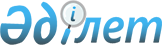 О внесении изменений в решение Енбекшиказахского районного маслихата от 8 января 2021 года № 73-222 "О бюджетах города Есик и сельских округов Енбекшиказахского района на 2021-2023 годы"Решение Енбекшиказасхкого районного маслихата Алматинской области от 13 сентября 2021 года № 10-50
      Енбекшиказахский районный маслихат РЕШИЛ:
      1. Внести в решение Енбекшиказахского районного маслихата от 8 января 2021 года № 73-222 (зарегистрирован в Реестре государственной регистрации нормативных правовых актов под № 5868) следующие изменения:
      пункты 1, 2, 3, 4, 5, 6, 7, 8, 9, 10, 11, 12, 13, 14, 15, 16, 17, 18, 19, 20, 21, 22, 23, 24, 25, 26 указанного решения изложить в новой редакции:
       "1. Утвердить бюджет Аватского сельского округа на 2021-2023 годы, согласно приложениям 1, 2 и 3 к настоящему решению соответственно, в том числе на 2021 год в следующих объемах:
      1)доходы 69 666 тысяч тенге, в том числе: 
      налоговые поступления 35 347 тысяч тенге;
      неналоговые поступления 0 тенге;
      поступления от продажи основного капитала 0 тенге;
      поступление трансфертов 34 319 тысяч тенге, в том числе;
      2) затраты 94 759 тысяч тенге;
      3) чистое бюджетное кредитование 0 тенге, в том числе:
      бюджетные кредиты 0 тенге;
      погашение бюджетных кредитов 0 тенге;
      4) сальдо по операциям с финансовыми активами, в том числе:
      приобретение финановых активов 0 тенге;
      поступления от продажи финансовых активов государства 0 тенге;
      5) дефицит (профицит) бюджета (-) 25 093 тысячи тенге;
      6) финансирование дефицита (использование профицита) бюджета 25 093 тысячи тенге, в том числе:
      поступление займов 0 тенге;
      погашение займов 0 тенге;
      используемые остатки бюджетных средств 0 тенге.";
      "2. Утвердить бюджет Асинского сельского округа на 2021-2023 годы, согласно приложениям 4, 5 и 6 к настоящему решению соответственно, в том числе на 2021 год в следующих объемах:
      1)доходы 103 307 тысяч тенге, в том числе: 
      налоговые поступления 24 913 тысяч тенге;
      неналоговые поступления 0 тенге;
      поступления от продажи основного капитала 0 тенге;
      поступление трансфертов 78 394 тысячи тенге, в том числе;
      2) затраты 121 617 тысяч тенге;
      3) чистое бюджетное кредитование 0 тенге, в том числе:
      бюджетные кредиты 0 тенге;
      погашение бюджетных кредитов 0 тенге;
      4) сальдо по операциям с финансовыми активами 0 тенге;
      приобретение финановых активов 0 тенге;
      поступления от продажи финансовых активов государства 0 тенге;
      5) дефицит (профицит) бюджета (-) 18 310 тысяч тенге;
      6) финансирование дефицита (использование профицита) бюджета 18 310 тысяч тенге, в том числе:
      поступление займов 0 тенге;
      погашение займов 0 тенге;
      используемые остатки бюджетных средств 18 310 тысяч тенге.";
      "3. Утвердить бюджет Акшийского сельского округа на 2021-2023 годы, согласно приложениям 7, 8 и 9 к настоящему решению соответственно, в том числе на 2021 год в следующих объемах:
      1)доходы 74 552 тысячи тенге, в том числе: 
      налоговые поступления 19 982 тысячи тенге;
      неналоговые поступления 0 тенге;
      поступления от продажи основного капитала 0 тенге;
      поступление трансфертов 54 570 тысяч тенге, в том числе;
      2) затраты 83 329 тысяч тенге;
      3) чистое бюджетное кредитование 0 тенге, в том числе:
      бюджетные кредиты 0 тенге;
      погашение бюджетных кредитов 0 тенге;
      4) сальдо по операциям с финансовыми активами 0 тенге;
      приобретение финановых активов 0 тенге;
      поступления от продажи финансовых активов государства 0 тенге;
      5) дефицит (профицит) бюджета (-) 8 777 тысяч тенге;
      6) финансирование дефицита (использование профицита) бюджета 8 777 тысяч тенге, в том числе:
      поступление займов 0 тенге;
      погашение займов 0 тенге;
      используемые остатки бюджетных средств 8 777 тысяч тенге.";
      "4. Утвердить бюджет сельского округа Байдибек бия на 2021-2023 годы, согласно приложениям 10, 11 и 12 к настоящему решению соответственно, в том числе на 2021 год в следующих объемах:
      1)доходы 61 364 тысячи тенге, в том числе: 
      налоговые поступления 48 182 тысячи тенге;
      неналоговые поступления 0 тенге;
      поступления от продажи основного капитала 0 тенге;
      поступление трансфертов 13 182 тысячи тенге, в том числе:
      2) затраты 90 324 тысячи тенге;
      3) чистое бюджетное кредитование 0 тенге, в том числе:
      бюджетные кредиты 0 тенге;
      погашение бюджетных кредитов 0 тенге;
      4) сальдо по операциям с финансовыми активами 0 тенге;
      приобретение финановых активов 0 тенге;
      поступления от продажи финансовых активов государства 0 тенге;
      5) дефицит (профицит) бюджета (-) 28 960 тысяч тенге;
      6) финансирование дефицита (использование профицита) бюджета 28 960 тысяч тенге, в том числе:
      поступление займов 0 тенге;
      погашение займов 0 тенге;
      используемые остатки бюджетных средств 28 960 тысяч тенге.";
      "5. Утвердить бюджет Балтабайского сельского округа на 2021-2023 годы, согласно приложениям 13, 14 и 15 к настоящему решению соответственно, в том числе на 2021 год в следующих объемах:
      1)доходы 92 886 тысяч тенге, в том числе: 
      налоговые поступления 45 854 тысячи тенге;
      неналоговые поступления 0 тенге;
      поступления от продажи основного капитала 0 тенге;
      поступление трансфертов 47 032 тысячи тенге;
      2) затраты 107 812 тысяч тенге;
      3) чистое бюджетное кредитование 0 тенге, в том числе:
      бюджетные кредиты 0 тенге;
      погашение бюджетных кредитов 0 тенге;
      4) сальдо по операциям с финансовыми активами 0 тенге;
      приобретение финановых активов 0 тенге;
      поступления от продажи финансовых активов государства 0 тенге;
      5) дефицит (профицит) бюджета (-) 14 926 тысяч тенге;
      6) финансирование дефицита (использование профицита) бюджета 14 926 тысяч тенге, в том числе:
      поступление займов 0 тенге;
      погашение займов 0 тенге;
      используемые остатки бюджетных средств 14 926 тысяч тенге.";
      "6. Утвердить бюджет Байтерекского сельского округа на 2021-2023 годы, согласно приложениям 16, 17 и 18 к настоящему решению соответственно, в том числе на 2021 год в следующих объемах:
      1)доходы 125 703 тысячи тенге, в том числе: 
      налоговые поступления 90 671 тысяча тенге;
      неналоговые поступления 0 тенге;
      поступления от продажи основного капитала 0 тенге;
      поступление трансфертов 35 032 тысячи тенге;
      2) затраты 159 720 тысяч тенге;
      3) чистое бюджетное кредитование 0 тенге, в том числе:
      бюджетные кредиты 0 тенге;
      погашение бюджетных кредитов 0 тенге;
      4) сальдо по операциям с финансовыми активами 0 тенге;
      приобретение финановых активов 0 тенге;
      поступления от продажи финансовых активов государства 0 тенге;
      5) дефицит (профицит) бюджета (-) 34 017 тысяч тенге;
      6) финансирование дефицита (использование профицита) бюджета 34 017 тысяч тенге, в том числе:
      поступление займов 0 тенге;
      погашение займов 0 тенге;
      используемые остатки бюджетных средств 34 017 тысяч тенге.";
      "7. Утвердить бюджет Болекского сельского округа на 2021-2023 годы, согласно приложениям 19, 20 и 21 к настоящему решению соответственно, в том числе на 2021 год в следующих объемах:
      1)доходы 87 548 тысяч тенге, в том числе: 
      налоговые поступления 38 016 тысяч тенге;
      неналоговые поступления 0 тенге;
      поступления от продажи основного капитала 0 тенге;
      поступление трансфертов 49 532 тысячи тенге;
      2) затраты 108 373 тысячи тенге;
      3) чистое бюджетное кредитование 0 тенге, в том числе:
      бюджетные кредиты 0 тенге;
      погашение бюджетных кредитов 0 тенге;
      4) сальдо по операциям с финансовыми активами 0 тенге;
      приобретение финановых активов 0 тенге;
      поступления от продажи финансовых активов государства 0 тенге;
      5) дефицит (профицит) бюджета (-) 20 825 тысяч тенге;
      6) финансирование дефицита (использование профицита) бюджета 20 825 тысяч тенге, в том числе:
      поступление займов 0 тенге;
      погашение займов 0 тенге;
      используемые остатки бюджетных средств 20 825 тысяч тенге.";
      "8. Утвердить бюджет Бартогайского сельского округа на 2021-2023 годы, согласно приложениям 22, 23 и 24 к настоящему решению соответственно, в том числе на 2021 год в следующих объемах:
      1)доходы 43 993 тысячи тенге, в том числе: 
      налоговые поступления 23 941 тысяча тенге;
      неналоговые поступления 0 тенге;
      поступления от продажи основного капитала 0 тенге;
      поступление трансфертов 20 052 тысячи тенге;
      2) затраты 49 501 тысяча тенге;
      3) чистое бюджетное кредитование 0 тенге, в том числе:
      бюджетные кредиты 0 тенге;
      погашение бюджетных кредитов 0 тенге;
      4) сальдо по операциям с финансовыми активами 0 тенге;
      приобретение финановых активов 0 тенге;
      поступления от продажи финансовых активов государства 0 тенге;
      5) дефицит (профицит) бюджета (-) 5 508 тысяч тенге;
      6) финансирование дефицита (использование профицита) бюджета 5 508 тысяч тенге, в том числе:
      поступление займов 0 тенге;
      погашение займов 0 тенге;
      используемые остатки бюджетных средств 5 508 тысяч тенге.";
      "9. Утвердить бюджет города Есик на 2021-2023 годы, согласно приложениям 25, 26 и 27 к настоящему решению соответственно, в том числе на 2021 год в следующих объемах:
      1)доходы 1 541 255 тысяч тенге, в том числе: 
      налоговые поступления 356 697 тысяч тенге;
      неналоговые поступления 610 тысяч тенге;
      поступления от продажи основного капитала 0 тенге;
      поступление трансфертов 1 183 948 тысяч тенге;
      2) затраты 1 663 285 тысяч тенге;
      3) чистое бюджетное кредитование 0 тенге, в том числе:
      бюджетные кредиты 0 тенге;
      погашение бюджетных кредитов 0 тенге;
      4) сальдо по операциям с финансовыми активами, в том числе:
      приобретение финансовых активов 0 тенге;
      поступления от продажи финансовых активов государства 0 тенге;
      5) дефицит (профицит) бюджета (-) 122 030 тысяч тенге;
      6) финансирование дефицита (использование профицита) бюджета 122 030 тысяч тенге, в том числе:
      поступление займов 0 тенге;
      погашение займов 0 тенге;
      используемые остатки бюджетных средств 122 030 тысяч тенге.";
      "10. Утвердить бюджет Жанашарского сельского округа на 2021-2023 годы, согласно приложениям 28, 29 и 30 к настоящему решению соответственно, в том числе на 2021 год в следующих объемах:
      1)доходы 86 319 тысяч тенге, в том числе: 
      налоговые поступления 41 486 тысяч тенге;
      неналоговые поступления 0 тенге;
      поступления от продажи основного капитала 0 тенге;
      поступление трансфертов 44 833 тысячи тенге;
      2) затраты 110 245 тысяч тенге;
      3) чистое бюджетное кредитование 0 тенге, в том числе:
      бюджетные кредиты 0 тенге;
      погашение бюджетных кредитов 0 тенге;
      4) сальдо по операциям с финансовыми активами 0 тенге;
      приобретение финансовых активов, в том числе:
      поступления от продажи финансовых активов государства 0 тенге;
      5) дефицит (профицит) бюджета (-) 23 926 тысяч тенге;
      6) финансирование дефицита (использование профицита) бюджета 23 926 тысяч тенге, в том числе:
      поступление займов 0 тенге;
      погашение займов 0 тенге;
      используемые остатки бюджетных средств 23 926 тысяч тенге.";
      "11. Утвердить бюджет Каратурукского сельского округа на 2021-2023 годы, согласно приложениям 31, 32 и 33 к настоящему решению соответственно, в том числе на 2021 год в следующих объемах:
      1)доходы 84 025 тысяч тенге, в том числе: 
      налоговые поступления 33 267 тысяч тенге;
      неналоговые поступления 0 тенге;
      поступления от продажи основного капитала 0 тенге;
      поступление трансфертов 50 758 тысяч тенге;
      2) затраты 97 712 тысяч тенге;
      3) чистое бюджетное кредитование 0 тенге, в том числе:
      бюджетные кредиты 0 тенге;
      погашение бюджетных кредитов 0 тенге;
      4) сальдо по операциям с финансовыми активами, в том числе:
      приобретение финансовых активов 0 тенге;
      поступления от продажи финансовых активов государства 0 тенге;
      5) дефицит (профицит) бюджета (-) 13 687 тысяч тенге;
      6) финансирование дефицита (использование профицита) бюджета 13 687 тысяч тенге, в том числе:
      поступление займов 0 тенге;
      погашение займов 0 тенге;
      используемые остатки бюджетных средств 13 687 тысяч тенге.";
      "12. Утвердить бюджет Каракемерского сельского округа на 2021-2023 годы, согласно приложениям 34, 35 и 36 к настоящему решению соответственно, в том числе на 2021 год в следующих объемах:
      1)доходы 58 695 тысяч тенге, в том числе: 
      налоговые поступления 35 198 тысяч тенге;
      неналоговые поступления 110 тысяч тенге;
      поступления от продажи основного капитала 0 тенге;
      поступление трансфертов 23 387 тысяч тенге;
      2) затраты 72 172 тысячи тенге;
      3) чистое бюджетное кредитование 0 тенге, в том числе:
      бюджетные кредиты 0 тенге;
      погашение бюджетных кредитов 0 тенге;
      4) сальдо по операциям с финансовыми активами, в том числе:
      приобретение финансовых активов 0 тенге;
      поступления от продажи финансовых активов государства 0 тенге;
      5) дефицит (профицит) бюджета (-) 13 477 тысяч тенге;
      6) финансирование дефицита (использование профицита) бюджета 13 477 тысяч тенге, в том числе:
      поступление займов 0 тенге;
      погашение займов 0 тенге;
      используемые остатки бюджетных средств 13 477 тысяч тенге.";
      "13. Утвердить бюджет Каражотинского сельского округа на 2021-2023 годы, согласно приложениям 37, 38 и 39 к настоящему решению соответственно, в том числе на 2021 год в следующих объемах:
      1)доходы 57 540 тысяч тенге, в том числе: 
      налоговые поступления 14 557 тысяч тенге;
      неналоговые поступления 0 тенге;
      поступления от продажи основного капитала 0 тенге;
      поступление трансфертов 42 983 тысячи тенге;
      2) затраты 59 492 тысячи тенге;
      3) чистое бюджетное кредитование 0 тенге, в том числе:
      бюджетные кредиты 0 тенге;
      погашение бюджетных кредитов 0 тенге;
      4) сальдо по операциям с финансовыми активами, в том числе:
      приобретение финансовых активов 0 тенге;
      поступления от продажи финансовых активов государства 0 тенге;
      5) дефицит (профицит) бюджета (-) 1 952 тысячи тенге;
      6) финансирование дефицита (использование профицита) бюджета 1 952 тысячи тенге, в том числе:
      поступление займов 0 тенге;
      погашение займов 0 тенге;
      используемые остатки бюджетных средств 1 952 тысячи тенге.";
      "14. Утвердить бюджет Кырбалтабайского сельского округа на 2021-2023 годы, согласно приложениям 40, 41 и 42 к настоящему решению соответственно, в том числе на 2021 год в следующих объемах:
      1)доходы 58 582 тысячи тенге, в том числе: 
      налоговые поступления 12 998 тысяч тенге;
      неналоговые поступления 0 тенге;
      поступления от продажи основного капитала 0 тенге;
      поступление трансфертов 45 584 тысячи тенге; 
      2) затраты 65 376 тысяч тенге;
      3) чистое бюджетное кредитование 0 тенге, в том числе:
      бюджетные кредиты 0 тенге;
      погашение бюджетных кредитов 0 тенге;
      4) сальдо по операциям с финансовыми активами, в том числе:
      приобретение финансовых активов 0 тенге;
      поступления от продажи финансовых активов государства 0 тенге;
      5) дефицит (профицит) бюджета (-) 6 794 тысячи тенге;
      6) финансирование дефицита (использование профицита) бюджета 6 794 тысячи тенге, в том числе:
      поступление займов 0 тенге;
      погашение займов 0 тенге;
      используемые остатки бюджетных средств 6 794 тысячи тенге.";
      "15. Утвердить бюджет Корамского сельского округа на 2021-2023 годы, согласно приложениям 43, 44 и 45 к настоящему решению соответственно, в том числе на 2021 год в следующих объемах:
      1)доходы 64 600 тысяч тенге, в том числе: 
      налоговые поступления 17 464 тысячи тенге;
      неналоговые поступления 0 тенге;
      поступления от продажи основного капитала 0 тенге;
      поступление трансфертов 47 136 тысяч тенге;
      2) затраты 75 464 тысячи тенге;
      3) чистое бюджетное кредитование 0 тенге, в том числе:
      бюджетные кредиты 0 тенге;
      погашение бюджетных кредитов 0 тенге;
      4) сальдо по операциям с финансовыми активами, в том числе:
      приобретение финансовых активов 0 тенге;
      поступления от продажи финансовых активов государства 0 тенге;
      5) дефицит (профицит) бюджета (-) 10 864 тысячи тенге;
      6) финансирование дефицита (использование профицита) бюджета 10 864 тысячи тенге, в том числе:
      поступление займов 0 тенге;
      погашение займов 0 тенге;
      используемые остатки бюджетных средств 10 864 тысячи тенге.";
      "16. Утвердить бюджет Казахстанского сельского округа на 2021-2023 годы, согласно приложениям 46, 47 и 48 к настоящему решению соответственно, в том числе на 2021 год в следующих объемах:
      1)доходы 68 457 тысяч тенге, в том числе: 
      налоговые поступления 28 225 тысяч тенге;
      неналоговые поступления 0 тенге;
      поступления от продажи основного капитала 0 тенге;
      поступление трансфертов 40 232 тысячи тенге;
      2) затраты 68 944 тысячи тенге;
      3) чистое бюджетное кредитование 0 тенге, в том числе:
      бюджетные кредиты 0 тенге;
      погашение бюджетных кредитов 0 тенге;
      4) сальдо по операциям с финансовыми активами, втом числе:
      приобретение финансовых активов 0 тенге;
      поступления от продажи финансовых активов государства 0 тенге;
      5) дефицит (профицит) бюджета (-) 487 тысяч тенге;
      6) финансирование дефицита (использование профицита) бюджета 487 тысяч тенге, в том числе:
      поступление займов 0 тенге;
      погашение займов 0 тенге;
      используемые остатки бюджетных средств 487 тысяч тенге.";
      "17. Утвердить бюджет Коктобинского сельского округа на 2021-2023 годы, согласно приложениям 49, 50 и 51 к настоящему решению соответственно, в том числе на 2021 год в следующих объемах:
      1)доходы 98 101 тысяча тенге, в том числе: 
      налоговые поступления 66 799 тысяч тенге;
      неналоговые поступления 0 тенге;
      поступления от продажи основного капитала 0 тенге;
      поступление трансфертов 31 302 тысячи тенге;
      2) затраты 135 010 тысяч тенге;
      3) чистое бюджетное кредитование 0 тенге, в том числе:
      бюджетные кредиты 0 тенге;
      погашение бюджетных кредитов 0 тенге;
      4) сальдо по операциям с финансовыми активами, в том числе:
      приобретение финансовых активов 0 тенге;
      поступления от продажи финансовых активов государства 0 тенге;
      5) дефицит (профицит) бюджета (-) 36 909 тысяч тенге;
      6) финансирование дефицита (использование профицита) бюджета 36 909 тысяч тенге, в том числе:
      поступление займов 0 тенге;
      погашение займов 0 тенге;
      используемые остатки бюджетных средств 36 909 тысяч тенге.";
      "18. Утвердить бюджет Малыбайского сельского округа на 2021-2023 годы, согласно приложениям 52, 53 и 54 к настоящему решению соответственно, в том числе на 2021 год в следующих объемах:
      1)доходы 66 018 тысяч тенге, в том числе: 
      налоговые поступления 9 571 тысяча тенге;
      неналоговые поступления 0 тенге;
      поступления от продажи основного капитала 0 тенге;
      поступление трансфертов 56 447 тысяч тенге;
      2) затраты 74 799 тысяч тенге;
      3) чистое бюджетное кредитование 0 тенге, в том числе:
      бюджетные кредиты 0 тенге;
      погашение бюджетных кредитов 0 тенге;
      4) сальдо по операциям с финансовыми активами, в том числе:
      приобретение финансовых активов 0 тенге;
      поступления от продажи финансовых активов государства 0 тенге;
      5) дефицит (профицит) бюджета (-) 8 781 тысяча тенге;
      6) финансирование дефицита (использование профицита) бюджета 8 781 тысяча тенге, в том числе:
      поступление займов 0 тенге;
      погашение займов 0 тенге;
      используемые остатки бюджетных средств 8 781 тысяча тенге.";
      "19. Утвердить бюджет Масакского сельского округа на 2021-2023 годы, согласно приложениям 55, 56 и 57 к настоящему решению соответственно, в том числе на 2021 год в следующих объемах:
      1)доходы 52 608 тысяч тенге, в том числе: 
      налоговые поступления 17 733 тысячи тенге;
      неналоговые поступления 0 тенге;
      поступления от продажи основного капитала 0 тенге;
      поступление трансфертов 34 875 тысяч тенге;
      2) затраты 64 876 тысяч тенге;
      3) чистое бюджетное кредитование 0 тенге, в том числе:
      бюджетные кредиты 0 тенге;
      погашение бюджетных кредитов 0 тенге;
      4) сальдо по операциям с финансовыми активами, в том числе:
      приобретение финансовых активов 0 тенге;
      поступления от продажи финансовых активов государства 0 тенге;
      5) дефицит (профицит) бюджета (-) 12 268 тысяч тенге;
      6) финансирование дефицита (использование профицита) бюджета 12 268 тысяч тенге, в том числе:
      поступление займов 0 тенге;
      погашение займов 0 тенге;
      используемые остатки бюджетных средств 12 268 тысяч тенге.";
      "20. Утвердить бюджет Согетинского сельского округа на 2021-2023 годы, согласно приложениям 58, 59 и 60 к настоящему решению соответственно, в том числе на 2021 год в следующих объемах:
      1)доходы 44 203 тысячи тенге, в том числе: 
      налоговые поступления 9 516 тысяч тенге;
      неналоговые поступления 0 тенге;
      поступления от продажи основного капитала 0 тенге;
      поступление трансфертов 34 687 тысяч тенге;
      2) затраты 50 001 тысяча тенге;
      3) чистое бюджетное кредитование 0 тенге, в том числе:
      бюджетные кредиты 0 тенге;
      погашение бюджетных кредитов 0 тенге;
      4) сальдо по операциям с финансовыми активами, в том числе:
      приобретение финансовых активов 0 тенге;
      поступления от продажи финансовых активов государства 0 тенге;
      5) дефицит (профицит) бюджета (-) 5 798 тысяч тенге;
      6) финансирование дефицита (использование профицита) бюджета 5 798 тысяч тенге, в том числе:
      поступление займов 0 тенге;
      погашение займов 0 тенге;
      используемые остатки бюджетных средств 5 798 тысяч тенге.";
      "21. Утвердить бюджет Рахатского сельского округа на 2021-2023 годы, согласно приложениям 61, 62 и 63 к настоящему решению соответственно, в том числе на 2021 год в следующих объемах:
      1)доходы 128 249 тысяч тенге, в том числе: 
      налоговые поступления 85 967 тысяч тенге;
      неналоговые поступления 150 тысяч тенге;
      поступления от продажи основного капитала 0 тенге;
      поступление трансфертов 42 132 тысячи тенге;
      2) затраты 179 894 тысячи тенге;
      3) чистое бюджетное кредитование 0 тенге, в том числе:
      бюджетные кредиты 0 тенге;
      погашение бюджетных кредитов 0 тенге;
      4) сальдо по операциям с финансовыми активами, в том числе:
      приобретение финансовых активов 0 тенге;
      поступления от продажи финансовых активов государства 0 тенге;
      5) дефицит (профицит) бюджета (-) 51 645 тысяч тенге;
      6) финансирование дефицита (использование профицита) бюджета 51 645 тысяч тенге, в том числе:
      поступление займов 0 тенге;
      погашение займов 0 тенге;
      используемые остатки бюджетных средств 51 645 тысяч тенге.";
      "22. Утвердить бюджет Саймасайского сельского округа на 2021-2023 годы, согласно приложениям 64, 65 и 66 к настоящему решению соответственно, в том числе на 2021 год в следующих объемах:
      1)доходы 76 433 тысячи тенге, в том числе: 
      налоговые поступления 33 526 тысяч тенге;
      неналоговые поступления 0 тенге;
      поступления от продажи основного капитала 0 тенге;
      поступление трансфертов 42 907 тысяч тенге;
      2) затраты 105 603 тысячи тенге;
      3) чистое бюджетное кредитование 0 тенге, в том числе:
      бюджетные кредиты 0 тенге;
      погашение бюджетных кредитов 0 тенге;
      4) сальдо по операциям с финансовыми активами, в том числе:
      приобретение финансовых активов 0 тенге;
      поступления от продажи финансовых активов государства 0 тенге;
      5) дефицит (профицит) бюджета (-) 29 170 тысяч тенге;
      6) финансирование дефицита (использование профицита) бюджета 29 170 тысяч тенге, в том числе:
      поступление займов 0 тенге;
      погашение займов 0 тенге;
      используемые остатки бюджетных средств 29 170 тысяч тенге.";
      "23. Утвердить бюджет Ташкенсазского сельского округа на 2021-2023 годы, согласно приложениям 67, 68 и 69 к настоящему решению соответственно, в том числе на 2021 год в следующих объемах:
      1)доходы 40 050 тысяч тенге, в том числе: 
      налоговые поступления 16 544 тысячи тенге;
      неналоговые поступления 0 тенге;
      поступления от продажи основного капитала 0 тенге;
      поступление трансфертов 23 506 тысяч тенге;
      2) затраты 49 843 тысячи тенге;
      3) чистое бюджетное кредитование 0 тенге, в том числе:
      бюджетные кредиты 0 тенге;
      погашение бюджетных кредитов 0 тенге;
      4) сальдо по операциям с финансовыми активами, в том числе:
      приобретение финансовых активов 0 тенге;
      поступления от продажи финансовых активов государства 0 тенге;
      5) дефицит (профицит) бюджета (-) 9 793 тысячи тенге;
      6) финансирование дефицита (использование профицита) бюджета 9 793 тысячи тенге, в том числе:
      поступление займов 0 тенге;
      погашение займов 0 тенге;
      используемые остатки бюджетных средств 9 793тысячи тенге.";
      "24. Утвердить бюджет Тургенского сельского округа на 2021-2023 годы, согласно приложениям 70, 71 и 72 к настоящему решению соответственно, в том числе на 2021 год в следующих объемах:
      1)доходы 146 473 тысячи тенге, в том числе: 
      налоговые поступления 85 433 тысячи тенге;
      неналоговые поступления 0 тенге;
      поступления от продажи основного капитала 0 тенге;
      поступление трансфертов 61 040 тысяч тенге;
      2) затраты 188 392 тысячи тенге;
      3) чистое бюджетное кредитование 0 тенге, в том числе:
      бюджетные кредиты 0 тенге;
      погашение бюджетных кредитов 0 тенге;
      4) сальдо по операциям с финансовыми активами,в том числе:
      приобретение финансовых активов 0 тенге;
      поступления от продажи финансовых активов государства 0 тенге;
      5) дефицит (профицит) бюджета (-) 41 919 тысяч тенге;
      6) финансирование дефицита (использование профицита) бюджета 41 919 тысяч тенге, в том числе:
      поступление займов 0 тенге;
      погашение займов 0 тенге;
      используемые остатки бюджетных средств 41 919 тысяч тенге.";
      "25. Утвердить бюджет Тескенсуйского сельского округа на 2021-2023 годы, согласно приложениям 73, 74 и 75 к настоящему решению соответственно, в том числе на 2021 год в следующих объемах:
      1)доходы 99 394 тысячи тенге, в том числе: 
      налоговые поступления 22 077 тысяч тенге;
      неналоговые поступления 0 тенге;
      поступления от продажи основного капитала 0 тенге;
      поступление трансфертов 77 317 тысяч тенге;
      2) затраты 109 418 тысяч тенге;
      3) чистое бюджетное кредитование 0 тенге, в том числе:
      бюджетные кредиты 0 тенге;
      погашение бюджетных кредитов 0 тенге;
      4) сальдо по операциям с финансовыми активами, в том числе:
      приобретение финансовых активов 0 тенге;
      поступления от продажи финансовых активов государства 0 тенге;
      5) дефицит (профицит) бюджета (-) 10 024 тысячи тенге;
      6) финансирование дефицита (использование профицита) бюджета 10 024 тысячи тенге, в том числе:
      поступление займов 0 тенге;
      погашение займов 0 тенге;
      используемые остатки бюджетных средств 10 024 тысяч тенге.";
      "26. Утвердить бюджет Шелекского сельского округа на 2021-2023 годы, согласно приложениям 76, 77 и 78 к настоящему решению соответственно, в том числе на 2021 год в следующих объемах:
      1)доходы 752 432 тысячи тенге, в том числе: 
      налоговые поступления 165 621 тысяча тенге;
      неналоговые поступления 179 тысяч тенге;
      поступления от продажи основного капитала 0 тенге;
      поступление трансфертов 586 632 тысячи тенге;
      2) затраты 813 234 тысячи тенге;
      3) чистое бюджетное кредитование 0 тенге, в том числе:
      бюджетные кредиты 0 тенге;
      погашение бюджетных кредитов 0 тенге;
      4) сальдо по операциям с финансовыми активами, в том числе:
      приобретение финансовых активов 0 тенге;
      поступления от продажи финансовых активов государства 0 тенге;
      5) дефицит (профицит) бюджета (-) 60 802 тысячи тенге;
      6) финансирование дефицита (использование профицита) бюджета 60 802 тысячи тенге, в том числе:
      поступление займов 0 тенге;
      погашение займов 0 тенге;
      используемые остатки бюджетных средств 60 802 тысячи тенге.".
      27. Настоящее решение вводится в действие с 1 января 2021 года. Бюджет Аватского сельского округа на 2021 год Бюджет Асинского сельского округа на 2021 год Бюджет Акшийского сельского округа на 2021 год Бюджет сельского округа Байдибек бия на 2021 год Бюджет Балтабайского сельского округа на 2021 год Бюджет Байтерекского сельского округа на 2021 год Бюджет Болекского сельского округа на 2021 год Бюджет Бартогайского сельского округа на 2021 год Бюджет города Есик на 2021 год Бюджет Жанашарского сельского округа на 2021 год Бюджет Каратурукского сельского округа на 2021 год Бюджет Каракемерского сельского округа на 2021 год Бюджет Каражотинского сельского округа на 2021 год Бюджет Кырбалтабайского сельского округа на 2021 год Бюджет Корамского сельского округа на 2021 год Бюджет Казахстанского сельского округа на 2021 год Бюджет Коктобинского сельского округа на 2021 год Бюджет Малыбайского сельского округа на 2021 год Бюджет Масакского сельского округа на 2021 год Бюджет Согетинского сельского округа на 2021 год Бюджет Рахатского сельского округа на 2021 год Бюджет Саймасайского сельского округа на 2021 год Бюджет Ташкенсазского сельского округа на 2021 год Бюджет Тургенского сельского округа на 2021 год Бюджет Тескенсуйского сельского округа на 2021 год Бюджет Шелекского сельского округа на 2021 год
					© 2012. РГП на ПХВ «Институт законодательства и правовой информации Республики Казахстан» Министерства юстиции Республики Казахстан
				
      Секретарь Енбекшиказахского районного маслихата 

Б.Ахметов
Приложение 1к решению Енбекшиказахского районного маслихата от 13 сентября 2021 года № 10-50Приложение 1 к решению Енбекшиказахского районного маслихата от 8 января 2021 года № 73-222
Категория
Категория
Категория
Категория
Сумма, тысяч тенге
Класс
Класс
Класс
Сумма, тысяч тенге
Подкласс
Наименование
Сумма, тысяч тенге
I. Доходы
69 666
1
Налоговые поступления
35 347
01
Подоходный налог
8 455
2
Индивидуальный подоходный налог
8 455
04
Hалоги на собственность
26 583
1
Hалоги на имущество
1 243
3
Земельный налог
3 016
4
Hалог на транспортные средства
22 324
05
Внутренние налоги на товары, работы и услуги
309
4
Сборы за ведение предпринимательской и профессиональной деятельности
309
4
Поступления трансфертов
34 319
02
Трансферты из вышестоящих органов государственного управления
34 319
3
Трансферты из районного бюджета
34 319
Функциональная группа
Функциональная группа
Функциональная группа
Функциональная группа
Функциональная группа
Сумма, тысяч тенге
Функциональная подгруппа
Функциональная подгруппа
Функциональная подгруппа
Функциональная подгруппа
Сумма, тысяч тенге
Администратор бюджетных программ
Администратор бюджетных программ
Администратор бюджетных программ
Сумма, тысяч тенге
Программа
Наименование
Сумма, тысяч тенге
II. Затраты
94 759
01
Государственные услуги общего характера
52 254
1
Представительные, исполнительные и другие органы, выполняющие общие функции государственного управления
52 254
124
Аппарат акима города районного значения, села, поселка, сельского округа
52 254
001
Услуги по обеспечению деятельности акима города районного значения, села, поселка, сельского округа
34 280
022
Капитальные расходы государственных органов
17 974
07
Жилищно-коммунальное хозяйство
32 131
3
Благоустройство населенных пунктов
32 131
124
Аппарат акима города районного значения, села, поселка, сельского округа
32 131
008
Освещение улиц в населенных пунктах
18 500
009
Обеспечение санитарии в населенных пунктах
5 499
010
Содержание мест захоронений и захоронение безродных
132
011
Благоустройство и озеленение населенных пунктов
8 000
13
Прочие
10 000
9
Прочие
10 000
124
Аппарат акима города районного значения, села, поселка, сельского округа
10 000
040
Реализация мероприятий для решения вопросов обустройства населенных пунктов в реализацию мер по содействию экономическому развитию регионов в рамках Программы развития регионов до 2025 года
10 000
15
 Трансферты
374
1
 Трансферты
374
124
Аппарат акима города районного значения, села, поселка, сельского округа
374
048
Возврат неиспользованных (недоиспользованных) целевых трансфертов
1
051
Целевые текущие трансферты из нижестоящего бюджета на компенсацию потерь выщестоящего бюджета в связи с изменением законодательства
373
ІІІ. Чистое бюджетное кредитование
0
Бюджетные кредиты
0
Категория
Категория
Категория
Категория
Сумма, тысяч тенге
Класс
Класс
Класс
Сумма, тысяч тенге
Подкласс
Наименование
Сумма, тысяч тенге
Погашение бюджетных кредитов
0
5
Погашение бюджетных кредитов
0
01
Погашение бюджетных кредитов
0
1
Погашение бюджетных кредитов, выданных и государственного бюджета
0
Функциональная группа
Функциональная группа
Функциональная группа
Функциональная группа
Функциональная группа
Сумма, тысяч тенге
Функциональная подгруппа
Функциональная подгруппа
Функциональная подгруппа
Функциональная подгруппа
Сумма, тысяч тенге
Администратор бюджетных программ
Администратор бюджетных программ
Администратор бюджетных программ
Сумма, тысяч тенге
Программа
Наименование
Сумма, тысяч тенге
IV. Сальдо по операциям с финансовыми активами
0
приобретение финансовых активов
0
поступления от продажи финансовых активов государства
0
Категория
Категория
Категория
Категория
Сумма, тысяч тенге
Класс
Класс
Класс
Сумма, тысяч тенге
Подкласс
Наименование
Сумма, тысяч тенге
V. Дефицит (профицит) бюджета
- 25 093
VI. Финансирование дефицита( использование профицита) бюджета
25 093
7
Поступление займов
0
01
Внутренние государственные займы
0
2
Договоры займа
0
8
Используемые остатки бюджетных средств
25 093
01
Остатки бюджетных средств
25 093
1
Свободные остатки бюджетных средств
25 093
Функциональная группа
Функциональная группа
Функциональная группа
Функциональная группа
Функциональная группа
Сумма, тысяч тенге
Функциональная подгруппа
Функциональная подгруппа
Функциональная подгруппа
Функциональная подгруппа
Сумма, тысяч тенге
Администратор бюджетных программ
Администратор бюджетных программ
Администратор бюджетных программ
Сумма, тысяч тенге
Программа
Наименование
Сумма, тысяч тенге
16
Погашение займов
0
1
Погашение займов
0
124
Аппарат акима города районного значения, села, поселка, сельского округа
0
056
Погашение долга аппарата акима города районного значения, села, поселка, сельского округа перед вышестоящим бюджетом
0Приложение 2 к решению Енбекшиказахского районного маслихата от 13 сентября 2021 года № 10-50Приложение 4 к решению Енбекшиказахского районного маслихата от 8 января 2021 года № 73-222
Категория
Категория
Категория
Категория
Сумма, тысяч тенге
Класс
Класс
Класс
Сумма, тысяч тенге
Подкласс
Наименование
Сумма, тысяч тенге
I. Доходы
103 307
1
Налоговые поступления
24 913
01
Подоходный налог
1 023
2
Индивидуальный подоходный налог
1 023
04
Hалоги на собственность
23 890
1
Hалоги на имущество
1 404
3
Земельный налог
1 008
4
Hалог на транспортные средства
21 478
4
Поступления трансфертов
78 394
02
Трансферты из вышестоящих органов государственного управления
78 394
3
Трансферты из районного бюджета
78 394
Функциональная группа
Функциональная группа
Функциональная группа
Функциональная группа
Функциональная группа
Сумма, тысяч тенге
Функциональная подгруппа
Функциональная подгруппа
Функциональная подгруппа
Функциональная подгруппа
Сумма, тысяч тенге
Администратор бюджетных программ
Администратор бюджетных программ
Администратор бюджетных программ
Сумма, тысяч тенге
Программа
Наименование
Сумма, тысяч тенге
II. Затраты
 121 617
01
Государственные услуги общего характера
46 615
1
Представительные, исполнительные и другие органы, выполняющие общие функции государственного управления
46 615
124
Аппарат акима города районного значения, села, поселка, сельского округа
46 615
001
Услуги по обеспечению деятельности акима города районного значения, села, поселка, сельского округа
45 424
022
Капитальные расходы государственных органов
1 191
07
Жилищно-коммунальное хозяйство
31 645
3
Благоустройство населенных пунктов
31 645
124
Аппарат акима города районного значения, села, поселка, сельского округа
31 645
008
Освещение улиц в населенных пунктах
5 875
009
Обеспечение санитарии в населенных пунктах
6 043
010
Содержание мест захоронений и погребение безродных
132
011
Благоустройство и озеленение населенных пунктов
19 595
13
Прочие
43 000
9
Прочие
43 000
124
Аппарат акима города районного значения, села, поселка, сельского округа
43 000
040
Реализация мероприятий для решения вопросов обустройства населенных пунктов в реализацию мер по содействию экономическому развитию регионов в рамках Программы развития регионов до 2025 года
43 000
15
 Трансферты
357
1
 Трансферты
357
124
Аппарат акима города районного значения, села, поселка, сельского округа
357
051
Целевые текущие трансферты из нижестоящего бюджета на компенсацию потерь выщестоящего бюджета в связи с изменением законодательства
357
ІІІ. Чистое бюджетное кредитование
0
Бюджетные кредиты
0
Категория
Категория
Категория
Категория
Сумма, тысяч тенге
Класс
Класс
Класс
Сумма, тысяч тенге
Подкласс
Наименование
Сумма, тысяч тенге
Погашение бюджетных кредитов
0
5
Погашение бюджетных кредитов
0
01
Погашение бюджетных кредитов
0
1
Погашение бюджетных кредитов, выданных и государственного бюджета
0
Функциональная группа
Функциональная группа
Функциональная группа
Функциональная группа
Функциональная группа
Сумма, тысяч тенге
Функциональная подгруппа
Функциональная подгруппа
Функциональная подгруппа
Функциональная подгруппа
Сумма, тысяч тенге
Администратор бюджетных программ
Администратор бюджетных программ
Администратор бюджетных программ
Сумма, тысяч тенге
Программа
Наименование
Сумма, тысяч тенге
IV. Сальдо по операциям с финансовыми активами
0
приобретение финансовых активов
0
поступления от продажи финансовых активов государства
0
Категория
Категория
Категория
Категория
Сумма, тысяч тенге
Класс
Класс
Класс
Сумма, тысяч тенге
Подкласс
Наименование
Сумма, тысяч тенге
V. Дефицит (профицит) бюджета
-18 310
VI. Финансирование дефицита( использование профицита) бюджета
18 310
7
Поступление займов
0
01
Внутренние государственные займы
0
2
Договоры займа
0
8
Используемые остатки бюджетных средств
18 310
01
Остатки бюджетных средств
18 310
1
Свободные остатки бюджетных средств
18 310
Функциональная группа
Функциональная группа
Функциональная группа
Функциональная группа
Функциональная группа
Сумма, тысяч тенге
Функциональная подгруппа
Функциональная подгруппа
Функциональная подгруппа
Функциональная подгруппа
Сумма, тысяч тенге
Администратор бюджетных программ
Администратор бюджетных программ
Администратор бюджетных программ
Сумма, тысяч тенге
Программа
Наименование
Сумма, тысяч тенге
16
Погашение займов
0
1
Погашение займов
0
124
Аппарат акима города районного значения, села, поселка, сельского округа
0
056
Погашение долга аппарата акима города районного значения, села, поселка, сельского округа перед вышестоящим бюджетом
0Приложение 3 к решению Енбекшиказахского районного маслихата от 13 сентября 2021 года № 10-50Приложение 7 к решению Енбекшиказахского районного маслихата от 8 января 2021 года № 73-222
Категория
Категория
Категория
Категория
Сумма, тысяч тенге
Класс
Класс
Класс
Сумма, тысяч тенге
Подкласс
Наименование
Сумма, тысяч тенге
I. Доходы
74 552
1
Налоговые поступления
19 982
01
Подоходный налог
1 575
2
Индивидуальный подоходный налог
1 575
04
Hалоги на собственность
18 407
1
Hалоги на имущество
516
3
Земельный налог
787
4
Hалог на транспортные средства
17 104
4
Поступления трансфертов
54 570
02
Трансферты из вышестоящих органов государственного управления
54 570
3
Трансферты из районного бюджета
54 570
Функциональная группа
Функциональная группа
Функциональная группа
Функциональная группа
Функциональная группа
Сумма, тысяч тенге
Функциональная подгруппа
Функциональная подгруппа
Функциональная подгруппа
Функциональная подгруппа
Сумма, тысяч тенге
Администратор бюджетных программ
Администратор бюджетных программ
Администратор бюджетных программ
Сумма, тысяч тенге
Программа
Наименование
Сумма, тысяч тенге
II. Затраты
83 329
01
Государственные услуги общего характера
31 230
1
Представительные, исполнительные и другие органы, выполняющие общие функции государственного управления
31 230
124
Аппарат акима города районного значения, села, поселка, сельского округа
31 230
001
Услуги по обеспечению деятельности акима города районного значения, села, поселка, сельского округа
31 230
07
Жилищно-коммунальное хозяйство
31 734
3
Благоустройство населенных пунктов
31 734
124
Аппарат акима города районного значения, села, поселка, сельского округа
31 734
008
Освещение улиц в населенных пунктах
12 276
009
Обеспечение санитарии в населенных пунктах
5 000
010
Содержание мест захоронений и погребение безродных
132
011
Благоустройство и озеленение населенных пунктов
14 326
13
Прочие
20 000
9
Прочие
20 000
124
Аппарат акима города районного значения, села, поселка, сельского округа
20 000
040
Реализация мероприятий для решения вопросов обустройства населенных пунктов в реализацию мер по содействию экономическому развитию регионов в рамках Программы развития регионов до 2025 года
20 000
15
 Трансферты
365
1
 Трансферты
365
124
Аппарат акима города районного значения, села, поселка, сельского округа
365
048
Возврат неиспользованных (недоиспользованных) целевых трансфертов
1
051
Целевые текущие трансферты из нижестоящего бюджета на компенсацию потерь выщестоящего бюджета в связи с изменением законодательства
364
ІІІ. Чистое бюджетное кредитование
0
Бюджетные кредиты
0
Категория
Категория
Категория
Категория
Сумма, тысяч тенге
Класс
Класс
Класс
Сумма, тысяч тенге
Подкласс
Наименование
Сумма, тысяч тенге
Погашение бюджетных кредитов
0
5
Погашение бюджетных кредитов
0
01
Погашение бюджетных кредитов
0
1
Погашение бюджетных кредитов, выданных и государственного бюджета
0
Функциональная группа
Функциональная группа
Функциональная группа
Функциональная группа
Функциональная группа
Сумма, тысяч тенге
Функциональная подгруппа
Функциональная подгруппа
Функциональная подгруппа
Функциональная подгруппа
Сумма, тысяч тенге
Администратор бюджетных программ
Администратор бюджетных программ
Администратор бюджетных программ
Сумма, тысяч тенге
Программа
Наименование
Сумма, тысяч тенге
IV. Сальдо по операциям с финансовыми активами
0
приобретение финансовых активов
0
поступления от продажи финансовых активов государства
0
Категория
Категория
Категория
Категория
Сумма, тысяч тенге
Класс
Класс
Класс
Сумма, тысяч тенге
Подкласс
Наименование
Сумма, тысяч тенге
V. Дефицит (профицит) бюджета
-8 777
VI. Финансирование дефицита( использование профицита) бюджета
 8 777
7
Поступление займов
0
01
Внутренние государственные займы
0
2
Договоры займа
0
8
Используемые остатки бюджетных средств
8 777
01
Остатки бюджетных средств
8 777
1
Свободные остатки бюджетных средств
8 777
Функциональная группа
Функциональная группа
Функциональная группа
Функциональная группа
Функциональная группа
Сумма, тысяч тенге
Функциональная подгруппа
Функциональная подгруппа
Функциональная подгруппа
Функциональная подгруппа
Сумма, тысяч тенге
Администратор бюджетных программ
Администратор бюджетных программ
Администратор бюджетных программ
Сумма, тысяч тенге
Программа
Наименование
Сумма, тысяч тенге
16
Погашение займов
0
1
Погашение займов
0
124
Аппарат акима города районного значения, села, поселка, сельского округа
0
056
Погашение долга аппарата акима города районного значения, села, поселка, сельского округа перед вышестоящим бюджетом
0Приложение 4 к решению Енбекшиказахского районного маслихата от 13 сентября 2021 года № 10-50Приложение 10 к решению Енбекшиказахского районного маслихата от 8 января 2021 года № 73-222
Категория
Категория
Категория
Категория
Сумма, тысяч тенге
Класс
Класс
Класс
Сумма, тысяч тенге
Подкласс
Наименование
Сумма, тысяч тенге
I. Доходы
61 364
1
Налоговые поступления
48 182
01
Подоходный налог
5 701
2
Индивидуальный подоходный налог
5 701
04
Hалоги на собственность
41 831
1
Hалоги на имущество
944
3
Земельный налог
1 500
4
Hалог на транспортные средства
39 387
05
Внутренние налоги на товары, работы и услуги
650
4
Сборы за ведение предпринимательской и профессиональной деятельности
650
4
Поступления трансфертов
13 182
02
Трансферты из вышестоящих органов государственного управления
13 182
3
Трансферты из районного бюджета
13 182
Функциональная группа
Функциональная группа
Функциональная группа
Функциональная группа
Функциональная группа
Сумма, тысяч тенге
Функциональная подгруппа
Функциональная подгруппа
Функциональная подгруппа
Функциональная подгруппа
Сумма, тысяч тенге
Администратор бюджетных программ
Администратор бюджетных программ
Администратор бюджетных программ
Сумма, тысяч тенге
Программа
Наименование
Сумма, тысяч тенге
II. Затраты
90 324
01
Государственные услуги общего характера
30 716
1
Представительные, исполнительные и другие органы, выполняющие общие функции государственного управления
30 716
124
Аппарат акима города районного значения, села, поселка, сельского округа
30 716
001
Услуги по обеспечению деятельности акима города районного значения, села, поселка, сельского округа
30 278
022
Капитальные расходы государственных органов
438
07
Жилищно-коммунальное хозяйство
19 058
3
Благоустройство населенных пунктов
19 058
124
Аппарат акима города районного значения, села, поселка, сельского округа
19 058
008
Освещение улиц в населенных пунктах
4 000
009
Обеспечение санитарии в населенных пунктах
2 600
010
Содержание мест захоронений и погребение безродных
132
011
Благоустройство и озеленение населенных пунктов
1 2 326
12
Транспорт и коммуникации
18 196
1
Автомобильный транспорт
18 196
124
Аппарат акима города районного значения, села, поселка, сельского округа
18 196
013
Обеспечение функционирования автомобильных дорог в городах районного значения, селах, поселках, сельских округах
18 196
15
 Трансферты
22 354
1
 Трансферты
22 354
124
Аппарат акима города районного значения, села, поселка, сельского округа
22 354
043
Бюджетные изъятия
21 988
051
Целевые текущие трансферты из нижестоящего бюджета на компенсацию потерь выщестоящего бюджета в связи с изменением законодательства
366
ІІІ. Чистое бюджетное кредитование
0
Бюджетные кредиты
0
Категория
Категория
Категория
Категория
Сумма, тысяч тенге
Класс
Класс
Класс
Сумма, тысяч тенге
Подкласс
Наименование
Сумма, тысяч тенге
Погашение бюджетных кредитов
0
5
Погашение бюджетных кредитов
0
01
Погашение бюджетных кредитов
0
1
Погашение бюджетных кредитов, выданных и государственного бюджета
0
Функциональная группа
Функциональная группа
Функциональная группа
Функциональная группа
Функциональная группа
Сумма, тысяч тенге
Функциональная подгруппа
Функциональная подгруппа
Функциональная подгруппа
Функциональная подгруппа
Сумма, тысяч тенге
Администратор бюджетных программ
Администратор бюджетных программ
Администратор бюджетных программ
Сумма, тысяч тенге
Программа
Наименование
Сумма, тысяч тенге
IV. Сальдо по операциям с финансовыми активами
0
приобретение финансовых активов
0
поступления от продажи финансовых активов государства
0
Категория
Категория
Категория
Категория
Сумма, тысяч тенге
Класс
Класс
Класс
Сумма, тысяч тенге
Подкласс
Наименование
Сумма, тысяч тенге
V. Дефицит (профицит) бюджета
-28 960
VI. Финансирование дефицита( использование профицита) бюджета
28 960
7
Поступление займов
0
01
Внутренние государственные займы
0
2
Договоры займа
0
8
Используемые остатки бюджетных средств
28 960
01
Остатки бюджетных средств
28 960
1
Свободные остатки бюджетных средств
28 960
Функциональная группа
Функциональная группа
Функциональная группа
Функциональная группа
Функциональная группа
Сумма, тысяч тенге
Функциональная подгруппа
Функциональная подгруппа
Функциональная подгруппа
Функциональная подгруппа
Сумма, тысяч тенге
Администратор бюджетных программ
Администратор бюджетных программ
Администратор бюджетных программ
Сумма, тысяч тенге
Программа
Наименование
Сумма, тысяч тенге
16
Погашение займов
0
1
Погашение займов
0
124
Аппарат акима города районного значения, села, поселка, сельского округа
0
056
Погашение долга аппарата акима города районного значения, села, поселка, сельского округа перед вышестоящим бюджетом
0Приложение 5 к решению Енбекшиказахского районного маслихата от 13 сентября 2021 года № 10-50Приложение 13 к решению Енбекшиказахского районного маслихата от 8 января 2021 года № 73-222
Категория
Категория
Категория
Категория
Сумма, тысяч тенге
Класс
Класс
Класс
Сумма, тысяч тенге
Подкласс
Наименование
Сумма, тысяч тенге
I. Доходы
92 886
1
Налоговые поступления
45 854
01
Подоходный налог
5 140
2
Индивидуальный подоходный налог
5 140
04
Hалоги на собственность
40 655
1
Hалоги на имущество
1 522
3
Земельный налог
1 550
4
Hалог на транспортные средства
37 583
05
Внутренние налоги на товары, работы и услуги
59
4
Сборы за ведение предпринимательской и профессиональной деятельности
59
4
Поступления трансфертов
47 032
02
Трансферты из вышестоящих органов государственного управления
47 032
3
Трансферты из районного бюджета
47 032
Функциональная группа
Функциональная группа
Функциональная группа
Функциональная группа
Функциональная группа
Сумма, тысяч тенге
Функциональная подгруппа
Функциональная подгруппа
Функциональная подгруппа
Функциональная подгруппа
Сумма, тысяч тенге
Администратор бюджетных программ
Администратор бюджетных программ
Администратор бюджетных программ
Сумма, тысяч тенге
Программа
Наименование
Сумма, тысяч тенге
II. Затраты
107 812
01
Государственные услуги общего характера
34 258
1
Представительные, исполнительные и другие органы, выполняющие общие функции государственного управления
34 258
124
Аппарат акима города районного значения, села, поселка, сельского округа
34 258
001
Услуги по обеспечению деятельности акима города районного значения, села, поселка, сельского округа
32 628
022
Капитальные расходы государственных органов
1 630
07
Жилищно-коммунальное хозяйство
38 502
3
Благоустройство населенных пунктов
38 502
124
Аппарат акима города районного значения, села, поселка, сельского округа
38 502
008
Освещение улиц в населенных пунктах
15 470
009
Обеспечение санитарии в населенных пунктах
4 500
010
Содержание мест захоронений и погребение безродных
132
011
Благоустройство и озеленение населенных пунктов
18400
13
Прочие
15 000
9
Прочие
15 000
124
Аппарат акима города районного значения, села, поселка, сельского округа
15 000
040
Реализация мероприятий для решения вопросов обустройства населенных пунктов в реализацию мер по содействию экономическому развитию регионов в рамках Программы развития регионов до 2025 года
15 000
15
 Трансферты
20 052
1
 Трансферты
20 052
124
Аппарат акима города районного значения, села, поселка, сельского округа
20 052
043
Бюджетные изъятия
19 689
048
Возврат неиспользованных (недоиспользованных) целевых трансфертов
1
051
Целевые текущие трансферты из нижестоящего бюджета на компенсацию потерь выщестоящего бюджета в связи с изменением законодательства
362
ІІІ. Чистое бюджетное кредитование
0
Бюджетные кредиты
0
Категория
Категория
Категория
Категория
Сумма, тысяч тенге
Класс
Класс
Класс
Сумма, тысяч тенге
Подкласс
Наименование
Сумма, тысяч тенге
Погашение бюджетных кредитов
0
5
Погашение бюджетных кредитов
0
01
Погашение бюджетных кредитов
0
1
Погашение бюджетных кредитов, выданных и государственного бюджета
0
Функциональная группа
Функциональная группа
Функциональная группа
Функциональная группа
Функциональная группа
Сумма, тысяч тенге
Функциональная подгруппа
Функциональная подгруппа
Функциональная подгруппа
Функциональная подгруппа
Сумма, тысяч тенге
Администратор бюджетных программ
Администратор бюджетных программ
Администратор бюджетных программ
Сумма, тысяч тенге
Программа
Наименование
Сумма, тысяч тенге
IV. Сальдо по операциям с финансовыми активами
0
приобретение финансовых активов
0
поступления от продажи финансовых активов государства
0
Категория
Категория
Категория
Категория
Сумма, тысяч тенге
Класс
Класс
Класс
Сумма, тысяч тенге
Подкласс
Наименование
Сумма, тысяч тенге
V. Дефицит (профицит) бюджета
-14 926
VI. Финансирование дефицита( использование профицита) бюджета
14 926
7
Поступление займов
0
01
Внутренние государственные займы
0
2
Договоры займа
0
8
Используемые остатки бюджетных средств
14 926
01
Остатки бюджетных средств
14 926
1
Свободные остатки бюджетных средств
14 926
Функциональная группа
Функциональная группа
Функциональная группа
Функциональная группа
Функциональная группа
Сумма, тысяч тенге
Функциональная подгруппа
Функциональная подгруппа
Функциональная подгруппа
Функциональная подгруппа
Сумма, тысяч тенге
Администратор бюджетных программ
Администратор бюджетных программ
Администратор бюджетных программ
Сумма, тысяч тенге
Программа
Наименование
Сумма, тысяч тенге
16
Погашение займов
0
1
Погашение займов
0
124
Аппарат акима города районного значения, села, поселка, сельского округа
0
056
Погашение долга аппарата акима города районного значения, села, поселка, сельского округа перед вышестоящим бюджетом
0Приложение 6 к решению Енбекшиказахского районного маслихата от 13 сентября 2021 года № 10-50Приложение 16 к решению Енбекшиказахского районного маслихата от 8 января 2021 года № 73-222
Категория
Категория
Категория
Категория
Сумма, тысяч тенге
Класс
Класс
Класс
Сумма, тысяч тенге
Подкласс
Наименование
Сумма, тысяч тенге
I. Доходы
125 703
1
Налоговые поступления
90 671
01
Подоходный налог
21 016
2
Индивидуальный подоходный налог
21 016
04
Hалоги на собственность
68 048
1
Hалоги на имущество
1 926
3
Земельный налог
2 575
4
Hалог на транспортные средства
63 547
05
Внутренние налоги на товары, работы и услуги
1 607
4
Сборы за ведение предпринимательской и профессиональной деятельности
1 607
4
Поступления трансфертов
35 032
02
Трансферты из вышестоящих органов государственного управления
35 032
3
Трансферты из районного бюджета
35 032
Функциональная группа
Функциональная группа
Функциональная группа
Функциональная группа
Функциональная группа
Сумма, тысяч тенге
Функциональная подгруппа
Функциональная подгруппа
Функциональная подгруппа
Функциональная подгруппа
Сумма, тысяч тенге
Администратор бюджетных программ
Администратор бюджетных программ
Администратор бюджетных программ
Сумма, тысяч тенге
Программа
Наименование
Сумма, тысяч тенге
II. Затраты
159 720
01
Государственные услуги общего характера
43 958
1
Представительные, исполнительные и другие органы, выполняющие общие функции государственного управления
43 958
124
Аппарат акима города районного значения, села, поселка, сельского округа
43 958
001
Услуги по обеспечению деятельности акима города районного значения, села, поселка, сельского округа
41 787
022
Капитальные расходы государственных органов
2 171
07
Жилищно-коммунальное хозяйство
43 872
3
Благоустройство населенных пунктов
43 872
124
Аппарат акима города районного значения, села, поселка, сельского округа
43 872
008
Освещение улиц в населенных пунктах
16 440
009
Обеспечение санитарии в населенных пунктах
8 500
010
Содержание мест захоронений и погребение безродных
132
011
Благоустройство и озеленение населенных пунктов
18 800
12
Транспорт и коммуникации
10 000
1
Автомобильный транспорт
10 000
124
Аппарат акима города районного значения, села, поселка, сельского округа
10 000
013
Обеспечение функционирования автомобильных дорог в городах районного значения, селах, поселках, сельских округах
10 000
15
 Трансферты
61 890
1
 Трансферты
61 890
124
Аппарат акима города районного значения, села, поселка, сельского округа
61 890
043
Бюджетные изъятия
60 966
048
Возврат неиспользованных (недоиспользованных) целевых трансфертов
1
051
Целевые текущие трансферты из нижестоящего бюджета на компенсацию потерь выщестоящего бюджета в связи с изменением законодательства
923
ІІІ. Чистое бюджетное кредитование
0
Бюджетные кредиты
0
Категория
Категория
Категория
Категория
Сумма, тысяч тенге
Класс
Класс
Класс
Сумма, тысяч тенге
Подкласс
Наименование
Сумма, тысяч тенге
Погашение бюджетных кредитов
0
5
Погашение бюджетных кредитов
0
01
Погашение бюджетных кредитов
0
1
Погашение бюджетных кредитов, выданных и государственного бюджета
0
Функциональная группа
Функциональная группа
Функциональная группа
Функциональная группа
Функциональная группа
Сумма, тысяч тенге
Функциональная подгруппа
Функциональная подгруппа
Функциональная подгруппа
Функциональная подгруппа
Сумма, тысяч тенге
Администратор бюджетных программ
Администратор бюджетных программ
Администратор бюджетных программ
Сумма, тысяч тенге
Программа
Наименование
Сумма, тысяч тенге
IV. Сальдо по операциям с финансовыми активами
0
приобретение финансовых активов
0
поступления от продажи финансовых активов государства
0
Категория
Категория
Категория
Категория
Сумма, тысяч тенге
Класс
Класс
Класс
Сумма, тысяч тенге
Подкласс
Наименование
Сумма, тысяч тенге
V. Дефицит (профицит) бюджета
-34 017
VI. Финансирование дефицита( использование профицита) бюджета
34 017
7
Поступление займов
0
01
Внутренние государственные займы
0
2
Договоры займа
0
8
Используемые остатки бюджетных средств
34 017
01
Остатки бюджетных средств
34 017
1
Свободные остатки бюджетных средств
34 017
Функциональная группа
Функциональная группа
Функциональная группа
Функциональная группа
Функциональная группа
Сумма, тысяч тенге
Функциональная подгруппа
Функциональная подгруппа
Функциональная подгруппа
Функциональная подгруппа
Сумма, тысяч тенге
Администратор бюджетных программ
Администратор бюджетных программ
Администратор бюджетных программ
Сумма, тысяч тенге
Программа
Наименование
Сумма, тысяч тенге
16
Погашение займов
0
1
Погашение займов
0
124
Аппарат акима города районного значения, села, поселка, сельского округа
0
056
Погашение долга аппарата акима города районного значения, села, поселка, сельского округа перед вышестоящим бюджетом
0Приложение 7 к решению Енбекшиказахского районного маслихата от 13 сентября 2021 года № 10-50Приложение 19 к решению Енбекшиказахского районного маслихата от 8 января 2021 года № 73-222
Категория
Категория
Категория
Категория
Сумма, тысяч тенге
Класс
Класс
Класс
Сумма, тысяч тенге
Подкласс
Наименование
Сумма, тысяч тенге
I. Доходы
87 548
1
Налоговые поступления
38 016
01
Подоходный налог
3 089
2
Индивидуальный подоходный налог
3 089
04
Hалоги на собственность
34 915
1
Hалоги на имущество
1 100
3
Земельный налог
1 388
4
Hалог на транспортные средства
32 427
05
Внутренние налоги на товары, работы и услуги
12
4
Сборы за ведение предпринимательской и профессиональной деятельности
12
4
Поступления трансфертов
49 532
02
Трансферты из вышестоящих органов государственного управления
49 532
3
Трансферты из районного бюджета
49 532
Функциональная группа
Функциональная группа
Функциональная группа
Функциональная группа
Функциональная группа
Сумма, тысяч тенге
Функциональная подгруппа
Функциональная подгруппа
Функциональная подгруппа
Функциональная подгруппа
Сумма, тысяч тенге
Администратор бюджетных программ
Администратор бюджетных программ
Администратор бюджетных программ
Сумма, тысяч тенге
Программа
Наименование
Сумма, тысяч тенге
II. Затраты
108 373
01
Государственные услуги общего характера
32 088
1
Представительные, исполнительные и другие органы, выполняющие общие функции государственного управления
32 088
124
Аппарат акима города районного значения, села, поселка, сельского округа
32 088
001
Услуги по обеспечению деятельности акима города районного значения, села, поселка, сельского округа
31 287
022
Капитальные расходы государственных органов
801
07
Жилищно-коммунальное хозяйство
34 032
3
Благоустройство населенных пунктов
34 032
124
Аппарат акима города районного значения, села, поселка, сельского округа
34 032
008
Освещение улиц в населенных пунктах
13 074
009
Обеспечение санитарии в населенных пунктах
6 000
010
Содержание мест захоронений и погребение безродных
132
011
Благоустройство и озеленение населенных пунктов
14 826
12
Транспорт и коммуникации
3 000
1
Автомобильный транспорт
3 000
124
Аппарат акима города районного значения, села, поселка, сельского округа
3 000
013
Обеспечение функционирования автомобильных дорог в городах районного значения, селах, поселках, сельских округах
3 000
13
Прочие
27 100
9
Прочие
27 100
124
Аппарат акима города районного значения, села, поселка, сельского округа
27 100
040
Реализация мероприятий для решения вопросов обустройства населенных пунктов в реализацию мер по содействию экономическому развитию регионов в рамках Программы развития регионов до 2025 года
27 100
15
 Трансферты
12 153
1
 Трансферты
12 153
124
Аппарат акима города районного значения, села, поселка, сельского округа
12 153
043
Бюджетные изъятия
11 795
048
Возврат неиспользованных (недоиспользованных) целевых трансфертов
1
051
Целевые текущие трансферты из нижестоящего бюджета на компенсацию потерь выщестоящего бюджета в связи с изменением законодательства
357
ІІІ. Чистое бюджетное кредитование
0
Бюджетные кредиты
0
Категория
Категория
Категория
Категория
Сумма, тысяч тенге
Класс
Класс
Класс
Сумма, тысяч тенге
Подкласс
Наименование
Сумма, тысяч тенге
Погашение бюджетных кредитов
0
5
Погашение бюджетных кредитов
0
01
Погашение бюджетных кредитов
0
1
Погашение бюджетных кредитов, выданных и государственного бюджета
0
Функциональная группа
Функциональная группа
Функциональная группа
Функциональная группа
Функциональная группа
Сумма, тысяч тенге
Функциональная подгруппа
Функциональная подгруппа
Функциональная подгруппа
Функциональная подгруппа
Сумма, тысяч тенге
Администратор бюджетных программ
Администратор бюджетных программ
Администратор бюджетных программ
Сумма, тысяч тенге
Программа
Наименование
Сумма, тысяч тенге
IV. Сальдо по операциям с финансовыми активами
0
приобретение финансовых активов
0
поступления от продажи финансовых активов государства
0
Категория
Категория
Категория
Категория
Сумма, тысяч тенге
Класс
Класс
Класс
Сумма, тысяч тенге
Подкласс
Наименование
Сумма, тысяч тенге
V. Дефицит (профицит) бюджета
-20 825
VI. Финансирование дефицита( использование профицита) бюджета
 20 825
7
Поступление займов
0
01
Внутренние государственные займы
0
2
Договоры займа
0
8
Используемые остатки бюджетных средств
20 825
01
Остатки бюджетных средств
20 825
1
Свободные остатки бюджетных средств
20 825
Функциональная группа
Функциональная группа
Функциональная группа
Функциональная группа
Функциональная группа
Сумма, тысяч тенге
Функциональная подгруппа
Функциональная подгруппа
Функциональная подгруппа
Функциональная подгруппа
Сумма, тысяч тенге
Администратор бюджетных программ
Администратор бюджетных программ
Администратор бюджетных программ
Сумма, тысяч тенге
Программа
Наименование
Сумма, тысяч тенге
16
Погашение займов
0
1
Погашение займов
0
124
Аппарат акима города районного значения, села, поселка, сельского округа
0
056
Погашение долга аппарата акима города районного значения, села, поселка, сельского округа перед вышестоящим бюджетом
0Приложение 8 к решению Енбекшиказахского районного маслихата от 13 сентября 2021 года № 10-50Приложение 22 к решению Енбекшиказахского районного маслихата от 8 января года № 73-222
Категория
Категория
Категория
Категория
Сумма, тысяч тенге
Класс
Класс
Класс
Сумма, тысяч тенге
Подкласс
Наименование
Сумма, тысяч тенге
I. Доходы
43 993
1
Налоговые поступления
23 941
01
Подоходный налог
1 309
2
Индивидуальный подоходный налог
1 309
04
Hалоги на собственность
22 288
1
Hалоги на имущество
110
3
Земельный налог
523
4
Hалог на транспортные средства
21 655
05
Внутренние налоги на товары, работы и услуги
344
4
Сборы за ведение предпринимательской и профессиональной деятельности
344
4
Поступления трансфертов
20 052
02
Трансферты из вышестоящих органов государственного управления
20 052
3
Трансферты из районного бюджета
20 052
Функциональная группа
Функциональная группа
Функциональная группа
Функциональная группа
Функциональная группа
Сумма, тысяч тенге
Функциональная подгруппа
Функциональная подгруппа
Функциональная подгруппа
Функциональная подгруппа
Сумма, тысяч тенге
Администратор бюджетных программ
Администратор бюджетных программ
Администратор бюджетных программ
Сумма, тысяч тенге
Программа
Наименование
Сумма, тысяч тенге
II. Затраты
49 501
01
Государственные услуги общего характера
31 876
1
Представительные, исполнительные и другие органы, выполняющие общие функции государственного управления
31 876
124
Аппарат акима города районного значения, села, поселка, сельского округа
31 876
001
Услуги по обеспечению деятельности акима города районного значения, села, поселка, сельского округа
31 495
022
Капитальные расходы государственных органов
381
07
Жилищно-коммунальное хозяйство
17 259
3
Благоустройство населенных пунктов
17 259
124
Аппарат акима города районного значения, села, поселка, сельского округа
17 259
008
Освещение улиц в населенных пунктах
8 127
009
Обеспечение санитарии в населенных пунктах
7 000
010
Содержание мест захоронений и захоронение безродных
132
011
Благоустройство и озеленение населенных пунктов
2 000
15
 Трансферты
366
1
 Трансферты
366
124
Аппарат акима города районного значения, села, поселка, сельского округа
366
051
Целевые текущие трансферты из нижестоящего бюджета на компенсацию потерь выщестоящего бюджета в связи с изменением законодательства
366
ІІІ. Чистое бюджетное кредитование
0
Бюджетные кредиты
0
Категория
Категория
Категория
Категория
Сумма, тысяч тенге
Класс
Класс
Класс
Сумма, тысяч тенге
Подкласс
Наименование
Сумма, тысяч тенге
Погашение бюджетных кредитов
0
5
Погашение бюджетных кредитов
0
01
Погашение бюджетных кредитов
0
1
Погашение бюджетных кредитов, выданных и государственного бюджета
0
Функциональная группа
Функциональная группа
Функциональная группа
Функциональная группа
Функциональная группа
Сумма, тысяч тенге
Функциональная подгруппа
Функциональная подгруппа
Функциональная подгруппа
Функциональная подгруппа
Сумма, тысяч тенге
Администратор бюджетных программ
Администратор бюджетных программ
Администратор бюджетных программ
Сумма, тысяч тенге
Программа
Наименование
Сумма, тысяч тенге
IV. Сальдо по операциям с финансовыми активами
0
приобретение финансовых активов
0
поступления от продажи финансовых активов государства
0
Категория
Категория
Категория
Категория
Сумма, тысяч тенге
Класс
Класс
Класс
Сумма, тысяч тенге
Подкласс
Наименование
Сумма, тысяч тенге
V. Дефицит (профицит) бюджета
-5 508
VI. Финансирование дефицита( использование профицита) бюджета
5 508
7
Поступление займов
0
01
Внутренние государственные займы
0
2
Договоры займа
0
8
Используемые остатки бюджетных средств
5 508
01
Остатки бюджетных средств
5 508
1
Свободные остатки бюджетных средств
5 508
Функциональная группа
Функциональная группа
Функциональная группа
Функциональная группа
Функциональная группа
Сумма, тысяч тенге
Функциональная подгруппа
Функциональная подгруппа
Функциональная подгруппа
Функциональная подгруппа
Сумма, тысяч тенге
Администратор бюджетных программ
Администратор бюджетных программ
Администратор бюджетных программ
Сумма, тысяч тенге
Программа
Наименование
Сумма, тысяч тенге
16
Погашение займов
0
1
Погашение займов
0
124
Аппарат акима города районного значения, села, поселка, сельского округа
0
056
Погашение долга аппарата акима города районного значения, села, поселка, сельского округа перед вышестоящим бюджетом
0Приложение 9 к решению Енбекшиказахского районного маслихата от 13 сентября 2021 года № 10-50Приложение 25 к решению Енбекшиказахского районного маслихата от 8 января 2021 года № 73-222
Категория
Категория
Категория
Категория
Сумма, тысяч тенге
Класс
Класс
Класс
Сумма, тысяч тенге
Подкласс
Наименование
Сумма, тысяч тенге
I. Доходы
1 541 255
1
Налоговые поступления
356 697
01
Подоходный налог
50 940
2
Индивидуальный подоходный налог
50 940
04
Hалоги на собственность
301 676
1
Hалоги на имущество
3 723
3
Земельный налог
16 346
4
Hалог на транспортные средства
281 607
05
Внутренние налоги на товары, работы и услуги
4 081
4
Сборы за ведение предпринимательской и профессиональной деятельности
4 081
 2
Неналоговые поступления
610
01
Доходы от государственной собственности
610
5
Доходы от аренды имущества, находящегося в государственной собственности
610
4
Поступления трансфертов
1 183 948
02
Трансферты из вышестоящих органов государственного управления
1 183 948
3
Трансферты из районного бюджета
1 183 948
Функциональная группа
Функциональная группа
Функциональная группа
Функциональная группа
Функциональная группа
Сумма, тысяч тенге
Функциональная подгруппа
Функциональная подгруппа
Функциональная подгруппа
Функциональная подгруппа
Сумма, тысяч тенге
Администратор бюджетных программ
Администратор бюджетных программ
Администратор бюджетных программ
Сумма, тысяч тенге
Программа
Наименование
Сумма, тысяч тенге
II. Затраты
1 663 285
01
Государственные услуги общего характера
43 544
1
Представительные, исполнительные и другие органы, выполняющие общие функции государственного управления
43 544
124
Аппарат акима города районного значения, села, поселка, сельского округа
43 544
001
Услуги по обеспечению деятельности акима города районного значения, села, поселка, сельского округа
41 066
022
Капитальные расходы государственных органов
2 478
07
Жилищно-коммунальное хозяйство
1 153 841
3
Благоустройство населенных пунктов
1 153 841
124
Аппарат акима города районного значения, села, поселка, сельского округа
1 153 841
008
Освещение улиц в населенных пунктах
122 705
009
Обеспечение санитарии в населенных пунктах
100368
010
Содержание мест захоронений и захоронение безродных
155
011
Благоустройство и озеленение населенных пунктов
930 613
12
Транспорт и коммуникации
142 858
1
Автомобильный транспорт
142 858
124
Аппарат акима города районного значения, села, поселка, сельского округа
142 858
013
Обеспечение функционирования автомобильных дорог в городах районного значения, селах, поселках, сельских округах
142 858
15
 Трансферты
323 042
1
 Трансферты
323 042
124
Аппарат акима города районного значения, села, поселка, сельского округа
323 042
043
Бюджетные изъятия
322 789
048
Возврат неиспользованных (недоиспользованных) целевых трансфертов
1
051
Целевые текущие трансферты из нижестоящего бюджета на компенсацию потерь выщестоящего бюджета в связи с изменением законодательства
252
ІІІ. Чистое бюджетное кредитование
0
Бюджетные кредиты
0
Категория
Категория
Категория
Категория
Сумма, тысяч тенге
Класс
Класс
Класс
Сумма, тысяч тенге
Подкласс
Наименование
Сумма, тысяч тенге
Погашение бюджетных кредитов
0
5
Погашение бюджетных кредитов
0
01
Погашение бюджетных кредитов
0
1
Погашение бюджетных кредитов, выданных и государственного бюджета
0
Функциональная группа
Функциональная группа
Функциональная группа
Функциональная группа
Функциональная группа
Сумма, тысяч тенге
Функциональная подгруппа
Функциональная подгруппа
Функциональная подгруппа
Функциональная подгруппа
Сумма, тысяч тенге
Администратор бюджетных программ
Администратор бюджетных программ
Администратор бюджетных программ
Сумма, тысяч тенге
Программа
Наименование
Сумма, тысяч тенге
IV. Сальдо по операциям с финансовыми активами
0
приобретение финансовых активов
0
поступления от продажи финансовых активов государства
0
Категория
Категория
Категория
Категория
Сумма, тысяч тенге
Класс
Класс
Класс
Сумма, тысяч тенге
Подкласс
Наименование
Сумма, тысяч тенге
V. Дефицит (профицит) бюджета
-122 030
VI. Финансирование дефицита( использование профицита) бюджета
122 030
7
Поступление займов
0
01
Внутренние государственные займы
0
2
Договоры займа
0
8
Используемые остатки бюджетных средств
122 030
01
Остатки бюджетных средств
122 030
1
Свободные остатки бюджетных средств
122 030
Функциональная группа
Функциональная группа
Функциональная группа
Функциональная группа
Функциональная группа
Сумма, тысяч тенге
Функциональная подгруппа
Функциональная подгруппа
Функциональная подгруппа
Функциональная подгруппа
Сумма, тысяч тенге
Администратор бюджетных программ
Администратор бюджетных программ
Администратор бюджетных программ
Сумма, тысяч тенге
Программа
Наименование
Сумма, тысяч тенге
16
Погашение займов
0
1
Погашение займов
0
124
Аппарат акима города районного значения, села, поселка, сельского округа
0
056
Погашение долга аппарата акима города районного значения, села, поселка, сельского округа перед вышестоящим бюджетом
0Приложение 10 к решению Енбекшиказахского районного маслихата от 13 сентября 2021 года № 10-50Приложение 28 к решению Енбекшиказахского районного маслихата от 8 января 2021 года № 73-222
Категория
Категория
Категория
Категория
Сумма, тысяч тенге
Класс
Класс
Класс
Сумма, тысяч тенге
Подкласс
Наименование
Сумма, тысяч тенге
I. Доходы
86 319
1
Налоговые поступления
41 486
01
Подоходный налог
4 094
2
Индивидуальный подоходный налог
4 094
04
Hалоги на собственность
37 392
1
Hалоги на имущество
900
3
Земельный налог
800
4
Hалог на транспортные средства
35 692
4
Поступления трансфертов
44 833
02
Трансферты из вышестоящих органов государственного управления
44 833
3
Трансферты из районного бюджета
44 833
Функциональная группа
Функциональная группа
Функциональная группа
Функциональная группа
Функциональная группа
Сумма, тысяч тенге
Функциональная подгруппа
Функциональная подгруппа
Функциональная подгруппа
Функциональная подгруппа
Сумма, тысяч тенге
Администратор бюджетных программ
Администратор бюджетных программ
Администратор бюджетных программ
Сумма, тысяч тенге
Программа
Наименование
Сумма, тысяч тенге
II. Затраты
110 245
01
Государственные услуги общего характера
29 174
1
Представительные, исполнительные и другие органы, выполняющие общие функции государственного управления
29 174
124
Аппарат акима города районного значения, села, поселка, сельского округа
29 174
001
Услуги по обеспечению деятельности акима города районного значения, села, поселка, сельского округа
29 094
022
Капитальные расходы государственных органов
80
07
Жилищно-коммунальное хозяйство
46 278
3
Благоустройство населенных пунктов
46 278
124
Аппарат акима города районного значения, села, поселка, сельского округа
46 278
008
Освещение улиц населенных пунктов
9 500
009
Обеспечение санитарии в населенных пунктах
5 000
010
Содержание мест захоронений и захоронение безродных
132
011
Благоустройство и озеленение населенных пунктов
31 646
13
Прочие
18 001
9
Прочие
18 001
124
Аппарат акима города районного значения, села, поселка, сельского округа
18 001
040
Реализация мероприятий для решения вопросов обустройства населенных пунктов в реализацию мер по содействию экономическому развитию регионов в рамках Программы развития регионов до 2025 года
18 001
15
 Трансферты
16 792
1
 Трансферты
16 792
124
Аппарат акима города районного значения, села, поселка, сельского округа
16 792
043
Бюджетные изъятия
16 435
051
Целевые текущие трансферты из нижестоящего бюджета на компенсацию потерь выщестоящего бюджета в связи с изменением законодательства
357
ІІІ. Чистое бюджетное кредитование
0
Бюджетные кредиты
0
Категория
Категория
Категория
Категория
Сумма, тысяч тенге
Класс
Класс
Класс
Сумма, тысяч тенге
Подкласс
Наименование
Сумма, тысяч тенге
Погашение бюджетных кредитов
0
5
Погашение бюджетных кредитов
0
01
Погашение бюджетных кредитов
0
1
Погашение бюджетных кредитов, выданных и государственного бюджета
0
Функциональная группа
Функциональная группа
Функциональная группа
Функциональная группа
Функциональная группа
Сумма, тысяч тенге
Функциональная подгруппа
Функциональная подгруппа
Функциональная подгруппа
Функциональная подгруппа
Сумма, тысяч тенге
Администратор бюджетных программ
Администратор бюджетных программ
Администратор бюджетных программ
Сумма, тысяч тенге
Программа
Наименование
Сумма, тысяч тенге
IV. Сальдо по операциям с финансовыми активами
0
приобретение финансовых активов
0
поступления от продажи финансовых активов государства
0
Категория
Категория
Категория
Категория
Сумма, тысяч тенге
Класс
Класс
Класс
Сумма, тысяч тенге
Подкласс
Наименование
Сумма, тысяч тенге
V. Дефицит (профицит) бюджета
-23 926
VI. Финансирование дефицита( использование профицита) бюджета
23 926
7
Поступление займов
0
01
Внутренние государственные займы
0
2
Договоры займа
0
8
Используемые остатки бюджетных средств
23 926
01
Остатки бюджетных средств
23 926
1
Свободные остатки бюджетных средств
23 926
Функциональная группа
Функциональная группа
Функциональная группа
Функциональная группа
Функциональная группа
Сумма, тысяч тенге
Функциональная подгруппа
Функциональная подгруппа
Функциональная подгруппа
Функциональная подгруппа
Сумма, тысяч тенге
Администратор бюджетных программ
Администратор бюджетных программ
Администратор бюджетных программ
Сумма, тысяч тенге
Программа
Наименование
Сумма, тысяч тенге
16
Погашение займов
0
1
Погашение займов
0
124
Аппарат акима города районного значения, села, поселка, сельского округа
0
056
Погашение долга аппарата акима города районного значения, села, поселка, сельского округа перед вышестоящим бюджетом
0Приложение 11 к решению Енбекшиказахского районного маслихата от 13 сентября 2021 года № 10-50Приложение 31 к решению Енбекшиказахского районного маслихата от 8 января 2021 года № 73-222
Категория
Категория
Категория
Категория
Сумма, тысяч тенге
Класс
Класс
Класс
Сумма, тысяч тенге
Подкласс
Наименование
Сумма, тысяч тенге
I. Доходы
84 025
1
Налоговые поступления
33 267
01
Подоходный налог
2 224
2
Индивидуальный подоходный налог
2 224
04
Hалоги на собственность
30 812
1
Hалоги на имущество
1 140
3
Земельный налог
3 028
4
Hалог на транспортные средства
26 644
05
Внутренние налоги на товары, работы и услуги
231
4
Сборы за ведение предпринимательской и профессиональной деятельности
231
4
Поступления трансфертов
50 758
02
Трансферты из вышестоящих органов государственного управления
50 758
3
Трансферты из районного бюджета
50 758
Функциональная группа
Функциональная группа
Функциональная группа
Функциональная группа
Функциональная группа
Сумма, тысяч тенге
Функциональная подгруппа
Функциональная подгруппа
Функциональная подгруппа
Функциональная подгруппа
Сумма, тысяч тенге
Администратор бюджетных программ
Администратор бюджетных программ
Администратор бюджетных программ
Сумма, тысяч тенге
Программа
Наименование
Сумма, тысяч тенге
II. Затраты
97 712
01
Государственные услуги общего характера
42 090
1
Представительные, исполнительные и другие органы, выполняющие общие функции государственного управления
42 090
124
Аппарат акима города районного значения, села, поселка, сельского округа
42 090
001
Услуги по обеспечению деятельности акима города районного значения, села, поселка, сельского округа
40 390
022
Капитальные расходы государственных органов
1 700
07
Жилищно-коммунальное хозяйство
39 458
3
Благоустройство населенных пунктов
39 458
124
Аппарат акима города районного значения, села, поселка, сельского округа
39 458
008
Освещение улиц в населенных пунктах
4 900
009
Обеспечение санитарии в населенных пунктах
9 900
010
Содержание мест захоронений и погребение безродных
132
011
Благоустройство и озеленение населенных пунктов
24 526
12
Транспорт и коммуникации
15 000
1
Автомобильный транспорт
15 000
124
Аппарат акима города районного значения, села, поселка, сельского округа
15 000
013
Обеспечение функционирования автомобильных дорог в городах районного значения, селах, поселках, сельских округах
15 000
15
 Трансферты
1 164
1
 Трансферты
1 164
124
Аппарат акима города районного значения, села, поселка, сельского округа
1 164
043
Бюджетные изъятия
795
048
Возврат неиспользованных (недоиспользованных) целевых трансфертов
1
051
Целевые текущие трансферты из нижестоящего бюджета на компенсацию потерь выщестоящего бюджета в связи с изменением законодательства
368
ІІІ. Чистое бюджетное кредитование
0
Бюджетные кредиты
0
Категория
Категория
Категория
Категория
Сумма, тысяч тенге
Класс
Класс
Класс
Сумма, тысяч тенге
Подкласс
Наименование
Сумма, тысяч тенге
Погашение бюджетных кредитов
0
5
Погашение бюджетных кредитов
0
01
Погашение бюджетных кредитов
0
1
Погашение бюджетных кредитов, выданных и государственного бюджета
0
Функциональная группа
Функциональная группа
Функциональная группа
Функциональная группа
Функциональная группа
Сумма, тысяч тенге
Функциональная подгруппа
Функциональная подгруппа
Функциональная подгруппа
Функциональная подгруппа
Сумма, тысяч тенге
Администратор бюджетных программ
Администратор бюджетных программ
Администратор бюджетных программ
Сумма, тысяч тенге
Программа
Наименование
Сумма, тысяч тенге
IV. Сальдо по операциям с финансовыми активами
0
приобретение финансовых активов
0
поступления от продажи финансовых активов государства
0
Категория
Категория
Категория
Категория
Сумма, тысяч тенге
Класс
Класс
Класс
Сумма, тысяч тенге
Подкласс
Наименование
Сумма, тысяч тенге
V. Дефицит (профицит) бюджета
-13 687
VI. Финансирование дефицита( использование профицита) бюджета
13 687
7
Поступление займов
0
01
Внутренние государственные займы
0
2
Договоры займа
0
8
Используемые остатки бюджетных средств
13 687
01
Остатки бюджетных средств
13 687
1
Свободные остатки бюджетных средств
13 687
Функциональная группа
Функциональная группа
Функциональная группа
Функциональная группа
Функциональная группа
Сумма, тысяч тенге
Функциональная подгруппа
Функциональная подгруппа
Функциональная подгруппа
Функциональная подгруппа
Сумма, тысяч тенге
Администратор бюджетных программ
Администратор бюджетных программ
Администратор бюджетных программ
Сумма, тысяч тенге
Программа
Наименование
Сумма, тысяч тенге
16
Погашение займов
0
1
Погашение займов
0
124
Аппарат акима города районного значения, села, поселка, сельского округа
0
056
Погашение долга аппарата акима города районного значения, села, поселка, сельского округа перед вышестоящим бюджетом
0Приложение 12 к решению Енбекшиказахского районного маслихата от 13 сентября 2021 года № 10-50Приложение 34 к решению Енбекшиказахского районного маслихата от 8 января 2021 года № 73-222
Категория
Категория
Категория
Категория
Сумма, тысяч тенге
Класс
Класс
Класс
Сумма, тысяч тенге
Подкласс
Наименование
Сумма, тысяч тенге
I. Доходы
58 695
1
Налоговые поступления
35 198
01
Подоходный налог
5 806
2
Индивидуальный подоходный налог
5 806
04
Hалоги на собственность
29 390
1
Hалоги на имущество
606
3
Земельный налог
790
4
Hалог на транспортные средства
27 994
05
Внутренние налоги на товары, работы и услуги
2
4
Сборы за ведение предпринимательской и профессиональной деятельности
2
2
Неналоговые поступления
110
01
Доходы от государственной собственности
110
5
Доходы от аренды имущества, находящегося в государственной собственности
110
4
Поступления трансфертов
23 387
02
Трансферты из вышестоящих органов государственного управления
23 387
3
Трансферты из районного бюджета
23 387
Функциональная группа
Функциональная группа
Функциональная группа
Функциональная группа
Функциональная группа
Сумма, тысяч тенге
Функциональная подгруппа
Функциональная подгруппа
Функциональная подгруппа
Функциональная подгруппа
Сумма, тысяч тенге
Администратор бюджетных программ
Администратор бюджетных программ
Администратор бюджетных программ
Сумма, тысяч тенге
Программа
Наименование
Сумма, тысяч тенге
II. Затраты
72 172
01
Государственные услуги общего характера
33 874
1
Представительные, исполнительные и другие органы, выполняющие общие функции государственного управления
33 874
124
Аппарат акима города районного значения, села, поселка, сельского округа
33 874
001
Услуги по обеспечению деятельности акима города районного значения, села, поселка, сельского округа
31 635
022
Капитальные расходы государственных органов
2 239
07
Жилищно-коммунальное хозяйство
22 788
3
Благоустройство населенных пунктов
22 788
124
Аппарат акима города районного значения, села, поселка, сельского округа
22 788
008
Освещение улиц в населенных пунктах
8 700
009
Обеспечение санитарии в населенных пунктах
6 500
010
Содержание мест захоронений и погребение безродных
132
011
Благоустройство и озеленение населенных пунктов
7 456
12
Транспорт и коммуникации
3 150
1
Автомобильный транспорт
3 150
124
Аппарат акима города районного значения, села, поселка, сельского округа
3 150
013
Обеспечение функционирования автомобильных дорог в городах районного значения, селах, поселках, сельских округах
3 150
13
Прочие
1 755
9
Прочие
1 755
124
Аппарат акима города районного значения, села, поселка, сельского округа
1 755
040
Реализация мероприятий для решения вопросов обустройства населенных пунктов в реализацию мер по содействию экономическому развитию регионов в рамках Программы развития регионов до 2025 года
1 755
15
 Трансферты
10 605
1
 Трансферты
10 605
124
Аппарат акима города районного значения, села, поселка, сельского округа
10 605
043
Бюджетные изъятия
10 248
051
Целевые текущие трансферты из нижестоящего бюджета на компенсацию потерь выщестоящего бюджета в связи с изменением законодательства
357
ІІІ. Чистое бюджетное кредитование
0
Бюджетные кредиты
0
Категория
Категория
Категория
Категория
Сумма, тысяч тенге
Класс
Класс
Класс
Сумма, тысяч тенге
Подкласс
Наименование
Сумма, тысяч тенге
Погашение бюджетных кредитов
0
5
Погашение бюджетных кредитов
0
01
Погашение бюджетных кредитов
0
1
Погашение бюджетных кредитов, выданных и государственного бюджета
0
Функциональная группа
Функциональная группа
Функциональная группа
Функциональная группа
Функциональная группа
Сумма, тысяч тенге
Функциональная подгруппа
Функциональная подгруппа
Функциональная подгруппа
Функциональная подгруппа
Сумма, тысяч тенге
Администратор бюджетных программ
Администратор бюджетных программ
Администратор бюджетных программ
Сумма, тысяч тенге
Программа
Наименование
Сумма, тысяч тенге
IV. Сальдо по операциям с финансовыми активами
0
приобретение финансовых активов
0
поступления от продажи финансовых активов государства
0
Категория
Категория
Категория
Категория
Сумма, тысяч тенге
Класс
Класс
Класс
Сумма, тысяч тенге
Подкласс
Наименование
Сумма, тысяч тенге
V. Дефицит (профицит) бюджета
-13 477
VI. Финансирование дефицита( использование профицита) бюджета
13 477
7
Поступление займов
0
01
Внутренние государственные займы
0
2
Договоры займа
0
8
Используемые остатки бюджетных средств
13 477
01
Остатки бюджетных средств
13 477
1
Свободные остатки бюджетных средств
13 477
Функциональная группа
Функциональная группа
Функциональная группа
Функциональная группа
Функциональная группа
Сумма, тысяч тенге
Функциональная подгруппа
Функциональная подгруппа
Функциональная подгруппа
Функциональная подгруппа
Сумма, тысяч тенге
Администратор бюджетных программ
Администратор бюджетных программ
Администратор бюджетных программ
Сумма, тысяч тенге
Программа
Наименование
Сумма, тысяч тенге
16
Погашение займов
0
1
Погашение займов
0
124
Аппарат акима города районного значения, села, поселка, сельского округа
0
056
Погашение долга аппарата акима города районного значения, села, поселка, сельского округа перед вышестоящим бюджетом
0Приложение 13 к решению Енбекшиказахского районного маслихата от 13 сентября 2021 года № 10-50Приложение 37 к решению Енбекшиказахского районного маслихата от 8 января 2021 года № 73-222
Категория
Категория
Категория
Категория
Сумма, тысяч тенге
Класс
Класс
Класс
Сумма, тысяч тенге
Подкласс
Наименование
Сумма, тысяч тенге
I. Доходы
57 540
1
Налоговые поступления
14 557
01
Подоходный налог
242
2
Индивидуальный подоходный налог
242
04
Hалоги на собственность
14 315
1
Hалоги на имущество
490
3
Земельный налог
769
4
Hалог на транспортные средства
13 056
4
Поступления трансфертов
42 983
02
Трансферты из вышестоящих органов государственного управления
42 983
3
Трансферты из районного бюджета
42 983
Функциональная группа
Функциональная группа
Функциональная группа
Функциональная группа
Функциональная группа
Сумма, тысяч тенге
Функциональная подгруппа
Функциональная подгруппа
Функциональная подгруппа
Функциональная подгруппа
Сумма, тысяч тенге
Администратор бюджетных программ
Администратор бюджетных программ
Администратор бюджетных программ
Сумма, тысяч тенге
Программа
Наименование
Сумма, тысяч тенге
II. Затраты
59 492
01
Государственные услуги общего характера
34 371
1
Представительные, исполнительные и другие органы, выполняющие общие функции государственного управления
34 371
124
Аппарат акима города районного значения, села, поселка, сельского округа
34 371
001
Услуги по обеспечению деятельности акима города районного значения, села, поселка, сельского округа
34 021
022
Капитальные расходы государственных органов
350
07
Жилищно-коммунальное хозяйство
9 734
3
Благоустройство населенных пунктов
9 734
124
Аппарат акима города районного значения, села, поселка, сельского округа
9 734
008
Освещение улиц в населенных пунктах
4 602
009
Обеспечение санитарии в населенных пунктах
3 000
010
Содержание мест захоронений и погребение безродных
132
011
Благоустройство и озеленение населенных пунктов
2 000
12
Транспорт и коммуникации
15 000
1
Автомобильный транспорт
15 000
124
Аппарат акима города районного значения, села, поселка, сельского округа
15 000
013
Обеспечение функционирования автомобильных дорог в городах районного значения, селах, поселках, сельских округах
15 000
15
 Трансферты
387
1
 Трансферты
387
124
Аппарат акима города районного значения, села, поселка, сельского округа
387
051
Целевые текущие трансферты из нижестоящего бюджета на компенсацию потерь выщестоящего бюджета в связи с изменением законодательства
387
ІІІ. Чистое бюджетное кредитование
0
Бюджетные кредиты
0
Категория
Категория
Категория
Категория
Сумма, тысяч тенге
Класс
Класс
Класс
Сумма, тысяч тенге
Подкласс
Наименование
Сумма, тысяч тенге
Погашение бюджетных кредитов
0
5
Погашение бюджетных кредитов
0
01
Погашение бюджетных кредитов
0
1
Погашение бюджетных кредитов, выданных и государственного бюджета
0
Функциональная группа
Функциональная группа
Функциональная группа
Функциональная группа
Функциональная группа
Сумма, тысяч тенге
Функциональная подгруппа
Функциональная подгруппа
Функциональная подгруппа
Функциональная подгруппа
Сумма, тысяч тенге
Администратор бюджетных программ
Администратор бюджетных программ
Администратор бюджетных программ
Сумма, тысяч тенге
Программа
Наименование
Сумма, тысяч тенге
IV. Сальдо по операциям с финансовыми активами
0
приобретение финансовых активов
0
поступления от продажи финансовых активов государства
0
Категория
Категория
Категория
Категория
Сумма, тысяч тенге
Класс
Класс
Класс
Сумма, тысяч тенге
Подкласс
Наименование
Сумма, тысяч тенге
V. Дефицит (профицит) бюджета
-1 952
VI. Финансирование дефицита( использование профицита) бюджета
1 952
7
Поступление займов
0
01
Внутренние государственные займы
0
2
Договоры займа
0
8
Используемые остатки бюджетных средств
1 952
01
Остатки бюджетных средств
1 952
1
Свободные остатки бюджетных средств
1 952
Функциональная группа
Функциональная группа
Функциональная группа
Функциональная группа
Функциональная группа
Сумма, тысяч тенге
Функциональная подгруппа
Функциональная подгруппа
Функциональная подгруппа
Функциональная подгруппа
Сумма, тысяч тенге
Администратор бюджетных программ
Администратор бюджетных программ
Администратор бюджетных программ
Сумма, тысяч тенге
Программа
Наименование
Сумма, тысяч тенге
16
Погашение займов
0
1
Погашение займов
0
124
Аппарат акима города районного значения, села, поселка, сельского округа
0
056
Погашение долга аппарата акима города районного значения, села, поселка, сельского округа перед вышестоящим бюджетом
0Приложение 14 к решению Енбекшиказахского районного маслихата от 13 сентября 2021 года № 10-50Приложение 40 к решению Енбекшиказахского районного маслихата от 8 января 2021 года № 73-222
Категория
Категория
Категория
Категория
Сумма, тысяч тенге
Класс
Класс
Класс
Сумма, тысяч тенге
Подкласс
Наименование
Сумма, тысяч тенге
I. Доходы
58 582
1
Налоговые поступления
12 998
01
Подоходный налог
2 015
2
Индивидуальный подоходный налог
2 015
04
Hалоги на собственность
10 983
1
Hалоги на имущество
267
3
Земельный налог
537
4
Hалог на транспортные средства
10 179
4
Поступления трансфертов
45 584
02
Трансферты из вышестоящих органов государственного управления
45 584
3
Трансферты из районного бюджета
45 584
Функциональная группа
Функциональная группа
Функциональная группа
Функциональная группа
Функциональная группа
Сумма, тысяч тенге
Функциональная подгруппа
Функциональная подгруппа
Функциональная подгруппа
Функциональная подгруппа
Сумма, тысяч тенге
Администратор бюджетных программ
Администратор бюджетных программ
Администратор бюджетных программ
Сумма, тысяч тенге
Программа
Наименование
Сумма, тысяч тенге
II. Затраты
65 376
01
Государственные услуги общего характера
27 319
1
Представительные, исполнительные и другие органы, выполняющие общие функции государственного управления
27 319
124
Аппарат акима города районного значения, села, поселка, сельского округа
27 319
001
Услуги по обеспечению деятельности акима города районного значения, села, поселка, сельского округа
27 172
022
Капитальные расходы государственных органов
147
07
Жилищно-коммунальное хозяйство
27 708
3
Благоустройство населенных пунктов
27 708
124
Аппарат акима города районного значения, села, поселка, сельского округа
27 708
008
Освещение улиц в населенных пунктах
4 300
009
Обеспечение санитарии в населенных пунктах
4 500
010
Содержание мест захоронений и погребение безродных
132
011
Благоустройство и озеленение населенных пунктов
18 776
12
Транспорт и коммуникации
10 000
1
Автомобильный транспорт
10000
124
Аппарат акима города районного значения, села, поселка, сельского округа
10 000
013
Обеспечение функционирования автомобильных дорог в городах районного значения, селах, поселках, сельских округах
10 000
15
 Трансферты
349
1
 Трансферты
349
124
Аппарат акима города районного значения, села, поселка, сельского округа
349
048
Возврат неиспользованных (недоиспользованных) целевых трансфертов
1
051
Целевые текущие трансферты из нижестоящего бюджета на компенсацию потерь выщестоящего бюджета в связи с изменением законодательства
348
ІІІ. Чистое бюджетное кредитование
0
Бюджетные кредиты
0
Категория
Категория
Категория
Категория
Сумма, тысяч тенге
Класс
Класс
Класс
Сумма, тысяч тенге
Подкласс
Наименование
Сумма, тысяч тенге
Погашение бюджетных кредитов
0
5
Погашение бюджетных кредитов
0
01
Погашение бюджетных кредитов
0
1
Погашение бюджетных кредитов, выданных и государственного бюджета
0
Функциональная группа
Функциональная группа
Функциональная группа
Функциональная группа
Функциональная группа
Сумма, тысяч тенге
Функциональная подгруппа
Функциональная подгруппа
Функциональная подгруппа
Функциональная подгруппа
Сумма, тысяч тенге
Администратор бюджетных программ
Администратор бюджетных программ
Администратор бюджетных программ
Сумма, тысяч тенге
Программа
Наименование
Сумма, тысяч тенге
IV. Сальдо по операциям с финансовыми активами
0
приобретение финансовых активов
0
поступления от продажи финансовых активов государства
0
Категория
Категория
Категория
Категория
Сумма, тысяч тенге
Класс
Класс
Класс
Сумма, тысяч тенге
Подкласс
Наименование
Сумма, тысяч тенге
V. Дефицит (профицит) бюджета
-6 794
VI. Финансирование дефицита( использование профицита) бюджета
6 794
7
Поступление займов
0
01
Внутренние государственные займы
0
2
Договоры займа
0
8
Используемые остатки бюджетных средств
6 794
01
Остатки бюджетных средств
6 794
1
Свободные остатки бюджетных средств
6 794
Функциональная группа
Функциональная группа
Функциональная группа
Функциональная группа
Функциональная группа
Сумма, тысяч тенге
Функциональная подгруппа
Функциональная подгруппа
Функциональная подгруппа
Функциональная подгруппа
Сумма, тысяч тенге
Администратор бюджетных программ
Администратор бюджетных программ
Администратор бюджетных программ
Сумма, тысяч тенге
Программа
Наименование
Сумма, тысяч тенге
16
Погашение займов
0
1
Погашение займов
0
124
Аппарат акима города районного значения, села, поселка, сельского округа
0
056
Погашение долга аппарата акима города районного значения, села, поселка, сельского округа перед вышестоящим бюджетом
0Приложение 15 к решению Енбекшиказахского районного маслихата от 13 сентября 2021 года № 10-50Приложение 43 к решению Енбекшиказахского районного маслихата от 8 января 2021 года № 73-222
Категория
Категория
Категория
Категория
Сумма, тысяч тенге
Класс
Класс
Класс
Сумма, тысяч тенге
Подкласс
Наименование
Сумма, тысяч тенге
I. Доходы
64 600
1
Налоговые поступления
17 464
01
Подоходный налог
3 027
2
Индивидуальный подоходный налог
3 027
04
Hалоги на собственность
14 437
1
Hалоги на имущество
308
3
Земельный налог
600
4
Hалог на транспортные средства
13 529
4
Поступления трансфертов
47 136
02
Трансферты из вышестоящих органов государственного управления
47 136
3
Трансферты из районного бюджета
47 136
Функциональная группа
Функциональная группа
Функциональная группа
Функциональная группа
Функциональная группа
Сумма, тысяч тенге
Функциональная подгруппа
Функциональная подгруппа
Функциональная подгруппа
Функциональная подгруппа
Сумма, тысяч тенге
Администратор бюджетных программ
Администратор бюджетных программ
Администратор бюджетных программ
Сумма, тысяч тенге
Программа
Наименование
Сумма, тысяч тенге
II. Затраты
75 464
01
Государственные услуги общего характера
30 808
1
Представительные, исполнительные и другие органы, выполняющие общие функции государственного управления
30 808
124
Аппарат акима города районного значения, села, поселка, сельского округа
30 808
001
Услуги по обеспечению деятельности акима города районного значения, села, поселка, сельского округа
30 398
022
Капитальные расходы государственных органов
410
07
Жилищно-коммунальное хозяйство
31 744
3
Благоустройство населенных пунктов
31 744
124
Аппарат акима города районного значения, села, поселка, сельского округа
31 744
008
Освещение улиц в населенных пунктах
5 000
009
Обеспечение санитарии в населенных пунктах
4 500
010
Содержание мест захоронений и погребение безродных
132
011
Благоустройство и озеленение населенных пунктов
22 112
13
Прочие
12 544
9
Прочие
12 544
124
Аппарат акима города районного значения, села, поселка, сельского округа
12 544
040
Реализация мероприятий для решения вопросов обустройства населенных пунктов в реализацию мер по содействию экономическому развитию регионов в рамках Программы развития регионов до 2025 года
12 544
15
 Трансферты
368
1
 Трансферты
368
124
Аппарат акима города районного значения, села, поселка, сельского округа
368
051
Целевые текущие трансферты из нижестоящего бюджета на компенсацию потерь выщестоящего бюджета в связи с изменением законодательства
368
ІІІ. Чистое бюджетное кредитование
0
Бюджетные кредиты
0
Категория
Категория
Категория
Категория
Сумма, тысяч тенге
Класс
Класс
Класс
Сумма, тысяч тенге
Подкласс
Наименование
Сумма, тысяч тенге
Погашение бюджетных кредитов
0
5
Погашение бюджетных кредитов
0
01
Погашение бюджетных кредитов
0
1
Погашение бюджетных кредитов, выданных и государственного бюджета
0
Функциональная группа
Функциональная группа
Функциональная группа
Функциональная группа
Функциональная группа
Сумма, тысяч тенге
Функциональная подгруппа
Функциональная подгруппа
Функциональная подгруппа
Функциональная подгруппа
Сумма, тысяч тенге
Администратор бюджетных программ
Администратор бюджетных программ
Администратор бюджетных программ
Сумма, тысяч тенге
Программа
Наименование
Сумма, тысяч тенге
IV. Сальдо по операциям с финансовыми активами
0
приобретение финансовых активов
0
поступления от продажи финансовых активов государства
0
Категория
Категория
Категория
Категория
Сумма, тысяч тенге
Класс
Класс
Класс
Сумма, тысяч тенге
Подкласс
Наименование
Сумма, тысяч тенге
V. Дефицит (профицит) бюджета
-10 864
VI. Финансирование дефицита( использование профицита) бюджета
10 864
7
Поступление займов
0
01
Внутренние государственные займы
0
2
Договоры займа
0
8
Используемые остатки бюджетных средств
10 864
01
Остатки бюджетных средств
10 864
1
Свободные остатки бюджетных средств
10 864
Функциональная группа
Функциональная группа
Функциональная группа
Функциональная группа
Функциональная группа
Сумма, тысяч тенге
Функциональная подгруппа
Функциональная подгруппа
Функциональная подгруппа
Функциональная подгруппа
Сумма, тысяч тенге
Администратор бюджетных программ
Администратор бюджетных программ
Администратор бюджетных программ
Сумма, тысяч тенге
Программа
Наименование
Сумма, тысяч тенге
16
Погашение займов
0
1
Погашение займов
0
124
Аппарат акима города районного значения, села, поселка, сельского округа
0
056
Погашение долга аппарата акима города районного значения, села, поселка, сельского округа перед вышестоящим бюджетом
0Приложение 16 к решению Енбекшиказахского районного маслихата от 13 сентября 2021 года № 10-50Приложение 46 к решению Енбекшиказахского районного маслихата от 8 января 2021 года № 73-222
Категория
Категория
Категория
Категория
Сумма, тысяч тенге
Класс
Класс
Класс
Сумма, тысяч тенге
Подкласс
Наименование
Сумма, тысяч тенге
I. Доходы
68 457
1
Налоговые поступления
28 225
01
Подоходный налог
2 088
2
Индивидуальный подоходный налог
2 088
04
Hалоги на собственность
26 137
1
Hалоги на имущество
1 034
3
Земельный налог
2 035
4
Hалог на транспортные средства
23 068
4
Поступления трансфертов
40 232
02
Трансферты из вышестоящих органов государственного управления
40 232
3
Трансферты из районного бюджета
40 232
Функциональная группа
Функциональная группа
Функциональная группа
Функциональная группа
Функциональная группа
Сумма, тысяч тенге
Функциональная подгруппа
Функциональная подгруппа
Функциональная подгруппа
Функциональная подгруппа
Сумма, тысяч тенге
Администратор бюджетных программ
Администратор бюджетных программ
Администратор бюджетных программ
Сумма, тысяч тенге
Программа
Наименование
Сумма, тысяч тенге
II. Затраты
68 944
01
Государственные услуги общего характера
27 934
1
Представительные, исполнительные и другие органы, выполняющие общие функции государственного управления
27 934
124
Аппарат акима города районного значения, села, поселка, сельского округа
27 934
001
Услуги по обеспечению деятельности акима города районного значения, села, поселка, сельского округа
27 447
022
Капитальные расходы государственных органов
487
07
Жилищно-коммунальное хозяйство
16 432
3
Благоустройство населенных пунктов
16 432
124
Аппарат акима города районного значения, села, поселка, сельского округа
16 432
008
Освещение улиц в населенных пунктах
9 800
009
Обеспечение санитарии в населенных пунктах
4 000
010
Содержание мест захоронений и погребение безродных
132
011
Благоустройство и озеленение населенных пунктов
2 500
13
Прочие
20 000
9
Прочие
20 000
124
Аппарат акима города районного значения, села, поселка, сельского округа
20 000
040
Реализация мероприятий для решения вопросов обустройства населенных пунктов в реализацию мер по содействию экономическому развитию регионов в рамках Программы развития регионов до 2025 года
20 000
15
 Трансферты
4 578
1
 Трансферты
4 578
124
Аппарат акима города районного значения, села, поселка, сельского округа
4 578
043
Бюджетные изъятия
4 216
051
Целевые текущие трансферты из нижестоящего бюджета на компенсацию потерь выщестоящего бюджета в связи с изменением законодательства
362
ІІІ. Чистое бюджетное кредитование
0
Бюджетные кредиты
0
Категория
Категория
Категория
Категория
Сумма, тысяч тенге
Класс
Класс
Класс
Сумма, тысяч тенге
Подкласс
Наименование
Сумма, тысяч тенге
Погашение бюджетных кредитов
0
5
Погашение бюджетных кредитов
0
01
Погашение бюджетных кредитов
0
1
Погашение бюджетных кредитов, выданных и государственного бюджета
0
Функциональная группа
Функциональная группа
Функциональная группа
Функциональная группа
Функциональная группа
Сумма, тысяч тенге
Функциональная подгруппа
Функциональная подгруппа
Функциональная подгруппа
Функциональная подгруппа
Сумма, тысяч тенге
Администратор бюджетных программ
Администратор бюджетных программ
Администратор бюджетных программ
Сумма, тысяч тенге
Программа
Наименование
Сумма, тысяч тенге
IV. Сальдо по операциям с финансовыми активами
0
приобретение финансовых активов
0
поступления от продажи финансовых активов государства
0
Категория
Категория
Категория
Категория
Сумма, тысяч тенге
Класс
Класс
Класс
Сумма, тысяч тенге
Подкласс
Наименование
Сумма, тысяч тенге
V. Дефицит (профицит) бюджета
-487
VI. Финансирование дефицита( использование профицита) бюджета
487
7
Поступление займов
0
01
Внутренние государственные займы
0
2
Договоры займа
0
8
Используемые остатки бюджетных средств
487
01
Остатки бюджетных средств
487
1
Свободные остатки бюджетных средств
487
Функциональная группа
Функциональная группа
Функциональная группа
Функциональная группа
Функциональная группа
Сумма, тысяч тенге
Функциональная подгруппа
Функциональная подгруппа
Функциональная подгруппа
Функциональная подгруппа
Сумма, тысяч тенге
Администратор бюджетных программ
Администратор бюджетных программ
Администратор бюджетных программ
Сумма, тысяч тенге
Программа
Наименование
Сумма, тысяч тенге
16
Погашение займов
0
1
Погашение займов
0
124
Аппарат акима города районного значения, села, поселка, сельского округа
0
056
Погашение долга аппарата акима города районного значения, села, поселка, сельского округа перед вышестоящим бюджетом
0Приложение 17 к решению Енбекшиказахского районного маслихата от 13 сентября 2021 года № 10-50Приложение 49 к решению Енбекшиказахского районного маслихата от 8 января 2021 года № 73-222
Категория
Категория
Категория
Категория
Сумма, тысяч тенге
Класс
Класс
Класс
Сумма, тысяч тенге
Подкласс
Наименование
Сумма, тысяч тенге
I. Доходы
98 101
1
Налоговые поступления
66 799
01
Подоходный налог
6 562
2
Индивидуальный подоходный налог
6 562
04
Hалоги на собственность
60 070
1
Hалоги на имущество
1 270
3
Земельный налог
1 051
4
Hалог на транспортные средства
57 749
05
Внутренние налоги на товары, работы и услуги
167
4
Сборы за ведение предпринимательской и профессиональной деятельности
167
4
Поступления трансфертов
31 302
02
Трансферты из вышестоящих органов государственного управления
31 302
3
Трансферты из районного бюджета
31 302
Функциональная группа
Функциональная группа
Функциональная группа
Функциональная группа
Функциональная группа
Сумма, тысяч тенге
Функциональная подгруппа
Функциональная подгруппа
Функциональная подгруппа
Функциональная подгруппа
Сумма, тысяч тенге
Администратор бюджетных программ
Администратор бюджетных программ
Администратор бюджетных программ
Сумма, тысяч тенге
Программа
Наименование
Сумма, тысяч тенге
II. Затраты
135 010
01
Государственные услуги общего характера
36 029
1
Представительные, исполнительные и другие органы, выполняющие общие функции государственного управления
36 029
124
Аппарат акима города районного значения, села, поселка, сельского округа
36 029
001
Услуги по обеспечению деятельности акима города районного значения, села, поселка, сельского округа
31 772
022
Капитальные расходы государственных органов
4 257
07
Жилищно-коммунальное хозяйство
20 228
3
Благоустройство населенных пунктов
20 228
124
Аппарат акима города районного значения, села, поселка, сельского округа
20 228
008
Освещение улиц в населенных пунктах
4 040
009
Обеспечение санитарии в населенных пунктах
2 730
010
Содержание мест захоронений и погребение безродных
132
011
Благоустройство и озеленение населенных пунктов
13 326
12
Транспорт и коммуникации
24 474
1
Автомобильный транспорт
24 474
124
Аппарат акима города районного значения, села, поселка, сельского округа
24 474
013
Обеспечение функционирования автомобильных дорог в городах районного значения, селах, поселках, сельских округах
24 474
13
Прочие
16 500
9
Прочие
16 500
124
Аппарат акима города районного значения, села, поселка, сельского округа
16 500
040
Реализация мероприятий для решения вопросов обустройства населенных пунктов в реализацию р по содействию экономическому развитию регионов в рамках Программы развития регионов до 2025 года
16 500
15
 Трансферты
37 779
1
 Трансферты
37 779
124
Аппарат акима города районного значения, села, поселка, сельского округа
37 779
043
Бюджетные изъятия
36 870
051
Целевые текущие трансферты из нижестоящего бюджета на компенсацию потерь выщестоящего бюджета в связи с изменением законодательства
909
ІІІ. Чистое бюджетное кредитование
0
Бюджетные кредиты
0
Категория
Категория
Категория
Категория
Сумма, тысяч тенге
Класс
Класс
Класс
Сумма, тысяч тенге
Подкласс
Наименование
Сумма, тысяч тенге
Погашение бюджетных кредитов
0
5
Погашение бюджетных кредитов
0
01
Погашение бюджетных кредитов
0
1
Погашение бюджетных кредитов, выданных и государственного бюджета
0
Функциональная группа
Функциональная группа
Функциональная группа
Функциональная группа
Функциональная группа
Сумма, тысяч тенге
Функциональная подгруппа
Функциональная подгруппа
Функциональная подгруппа
Функциональная подгруппа
Сумма, тысяч тенге
Администратор бюджетных программ
Администратор бюджетных программ
Администратор бюджетных программ
Сумма, тысяч тенге
Программа
Наименование
Сумма, тысяч тенге
IV. Сальдо по операциям с финансовыми активами
0
приобретение финансовых активов
0
поступления от продажи финансовых активов государства
0
Категория
Категория
Категория
Категория
Сумма, тысяч тенге
Класс
Класс
Класс
Сумма, тысяч тенге
Подкласс
Наименование
Сумма, тысяч тенге
V. Дефицит (профицит) бюджета
-36 909
VI. Финансирование дефицита( использование профицита) бюджета
36 909
7
Поступление займов
0
01
Внутренние государственные займы
0
2
Договоры займа
0
8
Используемые остатки бюджетных средств
36 909
01
Остатки бюджетных средств
36 909
1
Свободные остатки бюджетных средств
36 909
Функциональная группа
Функциональная группа
Функциональная группа
Функциональная группа
Функциональная группа
Сумма, тысяч тенге
Функциональная подгруппа
Функциональная подгруппа
Функциональная подгруппа
Функциональная подгруппа
Сумма, тысяч тенге
Администратор бюджетных программ
Администратор бюджетных программ
Администратор бюджетных программ
Сумма, тысяч тенге
Программа
Наименование
Сумма, тысяч тенге
16
Погашение займов
0
1
Погашение займов
0
124
Аппарат акима города районного значения, села, поселка, сельского округа
0
056
Погашение долга аппарата акима города районного значения, села, поселка, сельского округа перед вышестоящим бюджетом
0Приложение 18 к решению Енбекшиказахского районного маслихата от 13 сентября 2021 года № 10-50Приложение 52 к решению Енбекшиказахского районного маслихата от 8 января 2021 года № 73-222
Категория
Категория
Категория
Категория
Сумма, тысяч тенге
Класс
Класс
Класс
Сумма, тысяч тенге
Подкласс
Наименование
Сумма, тысяч тенге
I. Доходы
66 018
1
Налоговые поступления
9 571
01
Подоходный налог
230
2
Индивидуальный подоходный налог
230
04
Hалоги на собственность
9 341
1
Hалоги на имущество
280
3
Земельный налог
400
4
Hалог на транспортные средства
8 661
4
Поступления трансфертов
56 447
02
Трансферты из вышестоящих органов государственного управления
56 447
3
Трансферты из районного бюджета
56 447
Функциональная группа
Функциональная группа
Функциональная группа
Функциональная группа
Функциональная группа
Сумма, тысяч тенге
Функциональная подгруппа
Функциональная подгруппа
Функциональная подгруппа
Функциональная подгруппа
Сумма, тысяч тенге
Администратор бюджетных программ
Администратор бюджетных программ
Администратор бюджетных программ
Сумма, тысяч тенге
Программа
Наименование
Сумма, тысяч тенге
II. Затраты
74 799
01
Государственные услуги общего характера
31 946
1
Представительные, исполнительные и другие органы, выполняющие общие функции государственного управления
31 946
124
Аппарат акима города районного значения, села, поселка, сельского округа
31 946
001
Услуги по обеспечению деятельности акима города районного значения, села, поселка, сельского округа
31 591
 022
Капитальные расходы государственных органов
355
07
Жилищно-коммунальное хозяйство
37 487
2
Комунальное хозяйство
15 600
124
Аппарат акима города районного значения, села, поселка, сельского округа
15 600
014
Организация водоснабжения населенных пунктов
15 600
3
Благоустройство населенных пунктов
21 887
124
Аппарат акима города районного значения, села, поселка, сельского округа
21 887
008
Освещение улиц в населенных пунктах
5 522
009
Обеспечение санитарии в населенных пунктах
2 000
010
Содержание мест захоронений и погребение безродных
132
011
Благоустройство и озеленение населенных пунктов
14 233
13
Прочие
5 000
9
Прочие
5 000
124
Аппарат акима города районного значения, села, поселка, сельского округа
5 000
040
Реализация мероприятий для решения вопросов обустройства населенных пунктов в реализацию мер по содействию экономическому развитию регионов в рамках Программы развития регионов до 2025 года
5 000
 15
 Трансферты
366
1
 Трансферты
366
124
Аппарат акима города районного значения, села, поселка, сельского округа
366
051
Целевые текущие трансферты из нижестоящего бюджета на компенсацию потерь выщестоящего бюджета в связи с изменением законодательства
366
ІІІ. Чистое бюджетное кредитование
0
Бюджетные кредиты
0
Категория
Категория
Категория
Категория
Сумма, тысяч тенге
Класс
Класс
Класс
Сумма, тысяч тенге
Подкласс
Наименование
Сумма, тысяч тенге
Погашение бюджетных кредитов
0
5
Погашение бюджетных кредитов
0
01
Погашение бюджетных кредитов
0
1
Погашение бюджетных кредитов, выданных и государственного бюджета
0
Функциональная группа
Функциональная группа
Функциональная группа
Функциональная группа
Функциональная группа
Сумма, тысяч тенге
Функциональная подгруппа
Функциональная подгруппа
Функциональная подгруппа
Функциональная подгруппа
Сумма, тысяч тенге
Администратор бюджетных программ
Администратор бюджетных программ
Администратор бюджетных программ
Сумма, тысяч тенге
Программа
Наименование
Сумма, тысяч тенге
IV. Сальдо по операциям с финансовыми активами
0
приобретение финансовых активов
0
поступления от продажи финансовых активов государства
0
Категория
Категория
Категория
Категория
Сумма, тысяч тенге
Класс
Класс
Класс
Сумма, тысяч тенге
Подкласс
Наименование
Сумма, тысяч тенге
V. Дефицит (профицит) бюджета
-8 781
VI. Финансирование дефицита( использование профицита) бюджета
8 781
7
Поступление займов
0
01
Внутренние государственные займы
0
2
Договоры займа
0
8
Используемые остатки бюджетных средств
8 781
01
Остатки бюджетных средств
8 781
1
Свободные остатки бюджетных средств
8 781
Функциональная группа
Функциональная группа
Функциональная группа
Функциональная группа
Функциональная группа
Сумма, тысяч тенге
Функциональная подгруппа
Функциональная подгруппа
Функциональная подгруппа
Функциональная подгруппа
Сумма, тысяч тенге
Администратор бюджетных программ
Администратор бюджетных программ
Администратор бюджетных программ
Сумма, тысяч тенге
Программа
Наименование
Сумма, тысяч тенге
16
Погашение займов
0
1
Погашение займов
0
124
Аппарат акима города районного значения, села, поселка, сельского округа
0
056
Погашение долга аппарата акима города районного значения, села, поселка, сельского округа перед вышестоящим бюджетом
0Приложение 19 к решению Енбекшиказахского районного маслихата от 13 сентября 2021 года № 10-50Приложение 55 к решению Енбекшиказахского районного маслихата от 8 января 2021 года № 73-222
Категория
Категория
Категория
Категория
Сумма, тысяч тенге
Класс
Класс
Класс
Сумма, тысяч тенге
Подкласс
Наименование
Сумма, тысяч тенге
I. Доходы
52 608
1
Налоговые поступления
17 733
01
Подоходный налог
5 298
2
Индивидуальный подоходный налог
5 298
04
Hалоги на собственность
12 421
1
Hалоги на имущество
96
3
Земельный налог
513
4
Hалог на транспортные средства
11 812
05
Внутренние налоги на товары, работы и услуги
14
4
Сборы за ведение предпринимательской и профессиональной деятельности
14
4
Поступления трансфертов
34 875
02
Трансферты из вышестоящих органов государственного управления
34 875
3
Трансферты из районного бюджета
34 875
Функциональная группа
Функциональная группа
Функциональная группа
Функциональная группа
Функциональная группа
Сумма, тысяч тенге
Функциональная подгруппа
Функциональная подгруппа
Функциональная подгруппа
Функциональная подгруппа
Сумма, тысяч тенге
Администратор бюджетных программ
Администратор бюджетных программ
Администратор бюджетных программ
Сумма, тысяч тенге
Программа
Наименование
Сумма, тысяч тенге
II. Затраты
64 876
01
Государственные услуги общего характера
35 028
1
Представительные, исполнительные и другие органы, выполняющие общие функции государственного управления
35 028
124
Аппарат акима города районного значения, села, поселка, сельского округа
35 028
001
Услуги по обеспечению деятельности акима города районного значения, села, поселка, сельского округа
32 583
022
Капитальные расходы государственных органов
2 445
07
Жилищно-коммунальное хозяйство
29 476
3
Благоустройство населенных пунктов
29 476
124
Аппарат акима города районного значения, села, поселка, сельского округа
29 476
008
Освещение улиц в населенных пунктах
4 500
009
Обеспечение санитарии в населенных пунктах
7 016
010
Содержание мест захоронений и погребение безродных
132
011
Благоустройство и озеленение населенных пунктов
17 828
15
 Трансферты
372
1
 Трансферты
372
124
Аппарат акима города районного значения, села, поселка, сельского округа
372
048
Возврат неиспользованных (недоиспользованных) целевых трансфертов
1
051
Целевые текущие трансферты из нижестоящего бюджета на компенсацию потерь выщестоящего бюджета в связи с изменением законодательства
371
ІІІ. Чистое бюджетное кредитование
0
Бюджетные кредиты
0
Категория
Категория
Категория
Категория
Сумма, тысяч тенге
Класс
Класс
Класс
Сумма, тысяч тенге
Подкласс
Наименование
Сумма, тысяч тенге
Погашение бюджетных кредитов
0
5
Погашение бюджетных кредитов
0
01
Погашение бюджетных кредитов
0
1
Погашение бюджетных кредитов, выданных и государственного бюджета
0
Функциональная группа
Функциональная группа
Функциональная группа
Функциональная группа
Функциональная группа
Сумма, тысяч тенге
Функциональная подгруппа
Функциональная подгруппа
Функциональная подгруппа
Функциональная подгруппа
Сумма, тысяч тенге
Администратор бюджетных программ
Администратор бюджетных программ
Администратор бюджетных программ
Сумма, тысяч тенге
Программа
Наименование
Сумма, тысяч тенге
IV. Сальдо по операциям с финансовыми активами
0
приобретение финансовых активов
0
поступления от продажи финансовых активов государства
0
Категория
Категория
Категория
Категория
Сумма, тысяч тенге
Класс
Класс
Класс
Сумма, тысяч тенге
Подкласс
Наименование
Сумма, тысяч тенге
V. Дефицит (профицит) бюджета
-12 268
VI. Финансирование дефицита( использование профицита) бюджета
12 268
7
Поступление займов
0
01
Внутренние государственные займы
0
2
Договоры займа
0
8
Используемые остатки бюджетных средств
12 268
01
Остатки бюджетных средств
12 268
1
Свободные остатки бюджетных средств
12 268
Функциональная группа
Функциональная группа
Функциональная группа
Функциональная группа
Функциональная группа
Сумма, тысяч тенге
Функциональная подгруппа
Функциональная подгруппа
Функциональная подгруппа
Функциональная подгруппа
Сумма, тысяч тенге
Администратор бюджетных программ
Администратор бюджетных программ
Администратор бюджетных программ
Сумма, тысяч тенге
Программа
Наименование
Сумма, тысяч тенге
16
Погашение займов
0
1
Погашение займов
0
124
Аппарат акима города районного значения, села, поселка, сельского округа
0
056
Погашение долга аппарата акима города районного значения, села, поселка, сельского округа перед вышестоящим бюджетом
0Приложение 20 к решению Енбекшиказахского районного маслихата от 13 сентября 2021 года № 10-50Приложение 58 к решению Енбекшиказахского районногомаслихата от 8 января 2021 года № 73-222
Категория
Категория
Категория
Категория
Сумма, тысяч тенге
Класс
Класс
Класс
Сумма, тысяч тенге
Подкласс
Наименование
Сумма, тысяч тенге
I. Доходы
44 203
1
Налоговые поступления
9 516
01
Подоходный налог
219
2
Индивидуальный подоходный налог
219
04
Hалоги на собственность
9 297
1
Hалоги на имущество
180
3
Земельный налог
300
4
Hалог на транспортные средства
8 817
4
Поступления трансфертов
34 687
02
Трансферты из вышестоящих органов государственного управления
34 687
3
Трансферты из районного бюджета
34 687
Функциональная группа
Функциональная группа
Функциональная группа
Функциональная группа
Функциональная группа
Сумма, тысяч тенге
Функциональная подгруппа
Функциональная подгруппа
Функциональная подгруппа
Функциональная подгруппа
Сумма, тысяч тенге
Администратор бюджетных программ
Администратор бюджетных программ
Администратор бюджетных программ
Сумма, тысяч тенге
Программа
Наименование
Сумма, тысяч тенге
II. Затраты
50 001
01
Государственные услуги общего характера
25 817
1
Представительные, исполнительные и другие органы, выполняющие общие функции государственного управления
25 817
124
Аппарат акима города районного значения, села, поселка, сельского округа
25 817
001
Услуги по обеспечению деятельности акима города районного значения, села, поселка, сельского округа
25 377
022
Капитальные расходы государственных органов
440
07
Жилищно-коммунальное хозяйство
23 816
3
Благоустройство населенных пунктов
23 816
124
Аппарат акима города районного значения, села, поселка, сельского округа
23 816
008
Освещение улиц в населенных пунктах
8 358
009
Обеспечение санитарии населенных пунктов
3 000
010
Содержание мест захоронений и погребение безродных
132
011
Благоустройство и озеленение населенных пунктов
12 326
15
 Трансферты
368
1
 Трансферты
368
124
Аппарат акима города районного значения, села, поселка, сельского округа
368
051
Целевые текущие трансферты из нижестоящего бюджета на компенсацию потерь выщестоящего бюджета в связи с изменением законодательства
368
ІІІ. Чистое бюджетное кредитование
0
Бюджетные кредиты
0
Категория
Категория
Категория
Категория
Сумма, тысяч тенге
Класс
Класс
Класс
Сумма, тысяч тенге
Подкласс
Наименование
Сумма, тысяч тенге
Погашение бюджетных кредитов
0
5
Погашение бюджетных кредитов
0
01
Погашение бюджетных кредитов
0
1
Погашение бюджетных кредитов, выданных и государственного бюджета
0
Функциональная группа
Функциональная группа
Функциональная группа
Функциональная группа
Функциональная группа
Сумма, тысяч тенге
Функциональная подгруппа
Функциональная подгруппа
Функциональная подгруппа
Функциональная подгруппа
Сумма, тысяч тенге
Администратор бюджетных программ
Администратор бюджетных программ
Администратор бюджетных программ
Сумма, тысяч тенге
Программа
Наименование
Сумма, тысяч тенге
IV. Сальдо по операциям с финансовыми активами
0
приобретение финансовых активов
0
поступления от продажи финансовых активов государства
0
Категория
Категория
Категория
Категория
Сумма, тысяч тенге
Класс
Класс
Класс
Сумма, тысяч тенге
Подкласс
Наименование
Сумма, тысяч тенге
V. Дефицит (профицит) бюджета
-5 798
VI. Финансирование дефицита( использование профицита) бюджета
5 798
7
Поступление займов
0
01
Внутренние государственные займы
0
2
Договоры займа
0
8
Используемые остатки бюджетных средств
5 798
01
Остатки бюджетных средств
5 798
1
Свободные остатки бюджетных средств
5 798
Функциональная группа
Функциональная группа
Функциональная группа
Функциональная группа
Функциональная группа
Сумма, тысяч тенге
Функциональная подгруппа
Функциональная подгруппа
Функциональная подгруппа
Функциональная подгруппа
Сумма, тысяч тенге
Администратор бюджетных программ
Администратор бюджетных программ
Администратор бюджетных программ
Сумма, тысяч тенге
Программа
Наименование
Сумма, тысяч тенге
16
Погашение займов
0
1
Погашение займов
0
124
Аппарат акима города районного значения, села, поселка, сельского округа
0
056
Погашение долга аппарата акима города районного значения, села, поселка, сельского округа перед вышестоящим бюджетом
0Приложение 21к решению Енбекшиказахского районного маслихата от 13 сентября 2021 года № 10-50Приложение 61 к решению Енбекшиказахского районного маслихата от 8 января 2021 года № 73-222
Категория
Категория
Категория
Категория
Сумма, тысяч тенге
Класс
Класс
Класс
Сумма, тысяч тенге
Подкласс
Наименование
Сумма, тысяч тенге
I. Доходы
128 249
1
Налоговые поступления
85 967
01
Подоходный налог
8 309
2
Индивидуальный подоходный налог
8 309
04
Hалоги на собственность
77 409
1
Hалоги на имущество
1 431
3
Земельный налог
3 600
4
Hалог на транспортные средства
72 378
05
Внутренние налоги на товары, работы и услуги
249
4
Сборы за ведение предпринимательской и профессиональной деятельности
249
2
Неналоговые поступления
150
01
Доходы от государственной собственности
150
5
Доходы от аренды имущества, находящегося в государственной собственности
150
4
Поступления трансфертов
42 132
02
Трансферты из вышестоящих органов государственного управления
42 132
3
Трансферты из районного бюджета
42 132
Функциональная группа
Функциональная группа
Функциональная группа
Функциональная группа
Функциональная группа
Сумма, тысяч тенге
Функциональная подгруппа
Функциональная подгруппа
Функциональная подгруппа
Функциональная подгруппа
Сумма, тысяч тенге
Администратор бюджетных программ
Администратор бюджетных программ
Администратор бюджетных программ
Сумма, тысяч тенге
Программа
Наименование
Сумма, тысяч тенге
II. Затраты
179 894
01
Государственные услуги общего характера
46 941
1
Представительные, исполнительные и другие органы, выполняющие общие функции государственного управления
46 941
124
Аппарат акима города районного значения, села, поселка, сельского округа
46 941
001
Услуги по обеспечению деятельности акима города районного значения, села, поселка, сельского округа
45 713
022
Капитальные расходы государственных органов
1 228
07
Жилищно-коммунальное хозяйство
63 258
2
Комунальное хозяйство
8 500
124
Аппарат акима города районного значения, села, поселка, сельского округа
8 500
014
Организация водоснабжения населенных пунктов
8 500
3
Благоустройство населенных пунктов
54 758
124
Аппарат акима города районного значения, села, поселка, сельского округа
54 758
008
Освещение улиц в населенных пунктах
8 200
009
Обеспечение санитарии в населенных пунктах
7 500
010
Содержание мест захоронений и погребение безродных
232
011
Благоустройство и озеленение населенных пунктов
38 826
12
Транспорт и коммуникации
20 000
1
Автомобильный транспорт
20 000
124
Аппарат акима города районного значения, села, поселка, сельского округа
20 000
013
Обеспечение функционирования автомобильных дорог в городах районного значения, селах, поселках, сельских округах
20 000
15
 Трансферты
49 695
1
 Трансферты
49 695
124
Аппарат акима города районного значения, села, поселка, сельского округа
49 695
043
Бюджетные изъятия
49 323
048
Возврат неиспользованных (недоиспользованных) целевых трансфертов
1
051
Целевые текущие трансферты из нижестоящего бюджета на компенсацию потерь выщестоящего бюджета в связи с изменением законодательства
371
ІІІ. Чистое бюджетное кредитование
0
Бюджетные кредиты
0
Категория
Категория
Категория
Категория
Сумма, тысяч тенге
Класс
Класс
Класс
Сумма, тысяч тенге
Подкласс
Наименование
Сумма, тысяч тенге
Погашение бюджетных кредитов
0
5
Погашение бюджетных кредитов
0
01
Погашение бюджетных кредитов
0
1
Погашение бюджетных кредитов, выданных и государственного бюджета
0
Функциональная группа
Функциональная группа
Функциональная группа
Функциональная группа
Функциональная группа
Сумма, тысяч тенге
Функциональная подгруппа
Функциональная подгруппа
Функциональная подгруппа
Функциональная подгруппа
Сумма, тысяч тенге
Администратор бюджетных программ
Администратор бюджетных программ
Администратор бюджетных программ
Сумма, тысяч тенге
Программа
Наименование
Сумма, тысяч тенге
IV. Сальдо по операциям с финансовыми активами
0
приобретение финансовых активов
0
поступления от продажи финансовых активов государства
0
Категория
Категория
Категория
Категория
Сумма, тысяч тенге
Класс
Класс
Класс
Сумма, тысяч тенге
Подкласс
Наименование
Сумма, тысяч тенге
V. Дефицит (профицит) бюджета
-51 645
VI. Финансирование дефицита( использование профицита) бюджета
51 645
7
Поступление займов
 0
01
Внутренние государственные займы
 0
2
Договоры займа
 0
8
Используемые остатки бюджетных средств
51 645
01
Остатки бюджетных средств
51 645
1
Свободные остатки бюджетных средств
51 645
Функциональная группа
Функциональная группа
Функциональная группа
Функциональная группа
Функциональная группа
Сумма, тысяч тенге
Функциональная подгруппа
Функциональная подгруппа
Функциональная подгруппа
Функциональная подгруппа
Сумма, тысяч тенге
Администратор бюджетных программ
Администратор бюджетных программ
Администратор бюджетных программ
Сумма, тысяч тенге
Программа
Наименование
Сумма, тысяч тенге
16
Погашение займов
0
1
Погашение займов
0
124
Аппарат акима города районного значения, села, поселка, сельского округа
0
056
Погашение долга аппарата акима города районного значения, села, поселка, сельского округа перед вышестоящим бюджетом
0Приложение 22 к решению Енбекшиказахского районного маслихата от 13 сентября 2021 года № 10-50Приложение 64 к решению Енбекшиказахского районного маслихата от 8 января 2021 года № 73-222
Категория
Категория
Категория
Категория
Сумма, тысяч тенге
Класс
Класс
Класс
Сумма, тысяч тенге
Подкласс
Наименование
Сумма, тысяч тенге
I. Доходы
76 433
1
Налоговые поступления
33 526
01
Подоходный налог
2 469
2
Индивидуальный подоходный налог
2 469
04
Hалоги на собственность
30 513
1
Hалоги на имущество
1 666
3
Земельный налог
1 468
4
Hалог на транспортные средства
27 379
05
Внутренние налоги на товары, работы и услуги
544
4
Сборы за ведение предпринимательской и профессиональной деятельности
544
4
Поступления трансфертов
42 907
02
Трансферты из вышестоящих органов государственного управления
42 907
3
Трансферты из районного бюджета
42 907
Функциональная группа
Функциональная группа
Функциональная группа
Функциональная группа
Функциональная группа
Сумма, тысяч тенге
Функциональная подгруппа
Функциональная подгруппа
Функциональная подгруппа
Функциональная подгруппа
Сумма, тысяч тенге
Администратор бюджетных программ
Администратор бюджетных программ
Администратор бюджетных программ
Сумма, тысяч тенге
Программа
Наименование
Сумма, тысяч тенге
II. Затраты
105 603
01
Государственные услуги общего характера
31 764
1
Представительные, исполнительные и другие органы, выполняющие общие функции государственного управления
31 764
124
Аппарат акима города районного значения, села, поселка, сельского округа
31 764
001
Услуги по обеспечению деятельности акима города районного значения, села, поселка, сельского округа
30 974
 022
Капитальные расходы государственных органов
790
07
Жилищно-коммунальное хозяйство
26 510
3
Благоустройство населенных пунктов
26 510
124
Аппарат акима города районного значения, села, поселка, сельского округа
26 510
008
Освещение улиц в населенных пунктах
17942
009
Обеспечение санитарии в населенных пунктах
7 500
010
Содержание мест захоронений и погребение безродных
132
011
Благоустройство и озеленение населенных пунктов
8 436
12
Транспорт и коммуникации
14 670
1
Автомобильный транспорт
14 670
124
Аппарат акима города районного значения, села, поселка, сельского округа
14 670
013
Обеспечение функционирования автомобильных дорог в городах районного значения, селах, поселках, сельских округах
14 670
13
Прочие
16 100
9
Прочие
16 100
124
Аппарат акима города районного значения, села, поселка, сельского округа
16 100
040
Реализация мероприятий для решения вопросов обустройства населенных пунктов в реализацию мер по содействию экономическому развитию регионов в рамках Программы развития регионов до 2025 года
16 100
15
 Трансферты
9 059
1
 Трансферты
9 059
124
Аппарат акима города районного значения, села, поселка, сельского округа
9 059
043
Бюджетные изъятия
8 701
048
Возврат неиспользованных (недоиспользованных) целевых трансфертов
1
051
Целевые текущие трансферты из нижестоящего бюджета на компенсацию потерь выщестоящего бюджета в связи с изменением законодательства
357
ІІІ. Чистое бюджетное кредитование
0
Бюджетные кредиты
0
Категория
Категория
Категория
Категория
Сумма, тысяч тенге
Класс
Класс
Класс
Сумма, тысяч тенге
Подкласс
Наименование
Сумма, тысяч тенге
Погашение бюджетных кредитов
0
5
Погашение бюджетных кредитов
0
01
Погашение бюджетных кредитов
0
1
Погашение бюджетных кредитов, выданных и государственного бюджета
0
Функциональная группа
Функциональная группа
Функциональная группа
Функциональная группа
Функциональная группа
Сумма, тысяч тенге
Функциональная подгруппа
Функциональная подгруппа
Функциональная подгруппа
Функциональная подгруппа
Сумма, тысяч тенге
Администратор бюджетных программ
Администратор бюджетных программ
Администратор бюджетных программ
Сумма, тысяч тенге
Программа
Наименование
Сумма, тысяч тенге
IV. Сальдо по операциям с финансовыми активами
0
приобретение финансовых активов
0
поступления от продажи финансовых активов государства
0
Категория
Категория
Категория
Категория
Сумма, тысяч тенге
Класс
Класс
Класс
Сумма, тысяч тенге
Подкласс
Наименование
Сумма, тысяч тенге
V. Дефицит (профицит) бюджета
-29 170
VI. Финансирование дефицита( использование профицита) бюджета
29 170
7
Поступление займов
0
01
Внутренние государственные займы
0
2
Договоры займа
0
8
Используемые остатки бюджетных средств
29 170
01
Остатки бюджетных средств
29 170
1
Свободные остатки бюджетных средств
29 170
Функциональная группа
Функциональная группа
Функциональная группа
Функциональная группа
Функциональная группа
Сумма, тысяч тенге
Функциональная подгруппа
Функциональная подгруппа
Функциональная подгруппа
Функциональная подгруппа
Сумма, тысяч тенге
Администратор бюджетных программ
Администратор бюджетных программ
Администратор бюджетных программ
Сумма, тысяч тенге
Программа
Наименование
Сумма, тысяч тенге
16
Погашение займов
0
1
Погашение займов
0
124
Аппарат акима города районного значения, села, поселка, сельского округа
0
056
Погашение долга аппарата акима города районного значения, села, поселка, сельского округа перед вышестоящим бюджетом
0Приложение 23 к решению Енбекшиказахского районного маслихата от 13 сентября 2021 года № 10-50Приложение 67 к решению Енбекшиказахского районного маслихата от 8 января 2021 года № 73-222
Категория
Категория
Категория
Категория
Сумма, тысяч тенге
Класс
Класс
Класс
Сумма, тысяч тенге
Подкласс
Наименование
Сумма, тысяч тенге
I. Доходы
40 050
1
Налоговые поступления
16 544
01
Подоходный налог
984
2
Индивидуальный подоходный налог
984
04
Hалоги на собственность
15 522
1
Hалоги на имущество
445
3
Земельный налог
697
4
Hалог на транспортные средства
14 380
05
Внутренние налоги на товары, работы и услуги
38
4
Сборы за ведение предпринимательской и профессиональной деятельности
38
4
Поступления трансфертов
23 506
02
Трансферты из вышестоящих органов государственного управления
23 506
3
Трансферты из районного бюджета
23 506
Функциональная группа
Функциональная группа
Функциональная группа
Функциональная группа
Функциональная группа
Сумма, тысяч тенге
Функциональная подгруппа
Функциональная подгруппа
Функциональная подгруппа
Функциональная подгруппа
Сумма, тысяч тенге
Администратор бюджетных программ
Администратор бюджетных программ
Администратор бюджетных программ
Сумма, тысяч тенге
Программа
Наименование
Сумма, тысяч тенге
II. Затраты
49 843
01
Государственные услуги общего характера
26 568
1
Представительные, исполнительные и другие органы, выполняющие общие функции государственного управления
26 568
124
Аппарат акима города районного значения, села, поселка, сельского округа
26 568
001
Услуги по обеспечению деятельности акима города районного значения, села, поселка, сельского округа
26 068
022
Капитальные расходы государственных органов
500
07
Жилищно-коммунальное хозяйство
22 907
3
Благоустройство населенных пунктов
22 907
124
Аппарат акима города районного значения, села, поселка, сельского округа
22 907
008
Освещение в населенных пунктах
12 975
009
Обеспечение санитарии в населенных пунктах
3 600
010
Содержание мест захоронений и погребение безродных
132
011
Благоустройство и озеленение населенных пунктов
6 200
15
 Трансферты
368
1
 Трансферты
368
124
Аппарат акима города районного значения, села, поселка, сельского округа
368
048
Возврат неиспользованных (недоиспользованных) целевых трансфертов
2
051
Целевые текущие трансферты из нижестоящего бюджета на компенсацию потерь выщестоящего бюджета в связи с изменением законодательства
366
ІІІ. Чистое бюджетное кредитование
0
Бюджетные кредиты
0
Категория
Категория
Категория
Категория
Сумма, тысяч тенге
Класс
Класс
Класс
Сумма, тысяч тенге
Подкласс
Наименование
Сумма, тысяч тенге
Погашение бюджетных кредитов
0
5
Погашение бюджетных кредитов
0
01
Погашение бюджетных кредитов
0
1
Погашение бюджетных кредитов, выданных и государственного бюджета
0
Функциональная группа
Функциональная группа
Функциональная группа
Функциональная группа
Функциональная группа
Сумма, тысяч тенге
Функциональная подгруппа
Функциональная подгруппа
Функциональная подгруппа
Функциональная подгруппа
Сумма, тысяч тенге
Администратор бюджетных программ
Администратор бюджетных программ
Администратор бюджетных программ
Сумма, тысяч тенге
Программа
Наименование
Сумма, тысяч тенге
IV. Сальдо по операциям с финансовыми активами
0
приобретение финансовых активов
0
поступления от продажи финансовых активов государства
0
Категория
Категория
Категория
Категория
Сумма, тысяч тенге
Класс
Класс
Класс
Сумма, тысяч тенге
Подкласс
Наименование
Сумма, тысяч тенге
V. Дефицит (профицит) бюджета
-9 793
VI. Финансирование дефицита( использование профицита) бюджета
 9 793
7
Поступление займов
0
01
Внутренние государственные займы
0
2
Договоры займа
0
8
Используемые остатки бюджетных средств
9 793
01
Остатки бюджетных средств
9 793
1
Свободные остатки бюджетных средств
9 793
Функциональная группа
Функциональная группа
Функциональная группа
Функциональная группа
Функциональная группа
Сумма, тысяч тенге
Функциональная подгруппа
Функциональная подгруппа
Функциональная подгруппа
Функциональная подгруппа
Сумма, тысяч тенге
Администратор бюджетных программ
Администратор бюджетных программ
Администратор бюджетных программ
Сумма, тысяч тенге
Программа
Наименование
Сумма, тысяч тенге
16
Погашение займов
0
1
Погашение займов
0
124
Аппарат акима города районного значения, села, поселка, сельского округа
0
056
Погашение долга аппарата акима города районного значения, села, поселка, сельского округа перед вышестоящим бюджетом
0Приложение 24 к решению Енбекшиказахского районного маслихата от 13 сентября 2021 года № 10-50Приложение 70 к решению Енбекшиказахского районного маслихата от 8 января 2021 года № 73-222
Категория
Категория
Категория
Категория
Сумма, тысяч тенге
Класс
Класс
Класс
Сумма, тысяч тенге
Подкласс
Наименование
Сумма, тысяч тенге
I. Доходы
146 473
1
Налоговые поступления
85 433
01
Подоходный налог
7 905
2
Индивидуальный подоходный налог
7 905
04
Hалоги на собственность
77 121
1
Hалоги на имущество
1 815
3
Земельный налог
5 600
4
Hалог на транспортные средства
69 706
05
Внутренние налоги на товары, работы и услуги
407
4
Сборы за ведение предпринимательской и профессиональной деятельности
407
4
Поступления трансфертов
61 040
02
Трансферты из вышестоящих органов государственного управления
61 040
3
Трансферты из районного бюджета
61 040
Функциональная группа
Функциональная группа
Функциональная группа
Функциональная группа
Функциональная группа
Сумма, тысяч тенге
Функциональная подгруппа
Функциональная подгруппа
Функциональная подгруппа
Функциональная подгруппа
Сумма, тысяч тенге
Администратор бюджетных программ
Администратор бюджетных программ
Администратор бюджетных программ
Сумма, тысяч тенге
Программа
Наименование
Сумма, тысяч тенге
II. Затраты
188 392
01
Государственные услуги общего характера
35 125
1
Представительные, исполнительные и другие органы, выполняющие общие функции государственного управления
35 125
124
Аппарат акима города районного значения, села, поселка, сельского округа
35 125
001
Услуги по обеспечению деятельности акима города районного значения, села, поселка, сельского округа
34 394
022
Капитальные расходы государственных органов
731
07
Жилищно-коммунальное хозяйство
70 473
3
Благоустройство населенных пунктов
70 473
124
Аппарат акима города районного значения, села, поселка, сельского округа
70 473
008
Освещение в населенных пунктах
19 635
009
Обеспечение санитарии в населенных пунктах
7 000
010
Содержание мест захоронений и погребение безродных
132
011
Благоустройство и озеленение населенных пунктов
43 706
12
Транспорт и коммуникации
26 355
1
Автомобильный транспорт
26 355
124
Аппарат акима города районного значения, села, поселка, сельского округа
26 355
013
Обеспечение функционирования автомобильных дорог в городах районного значения, селах, поселках, сельских округах
26 355
15
 Трансферты
56 439
1
 Трансферты
56 439
124
Аппарат акима города районного значения, села, поселка, сельского округа
56 439
043
Бюджетные изъятия
56 073
051
Целевые текущие трансферты из нижестоящего бюджета на компенсацию потерь выщестоящего бюджета в связи с изменением законодательства
366
ІІІ. Чистое бюджетное кредитование
0
Бюджетные кредиты
0
Категория
Категория
Категория
Категория
Сумма, тысяч тенге
Класс
Класс
Класс
Сумма, тысяч тенге
Подкласс
Наименование
Сумма, тысяч тенге
Погашение бюджетных кредитов
0
5
Погашение бюджетных кредитов
0
01
Погашение бюджетных кредитов
0
1
Погашение бюджетных кредитов, выданных и государственного бюджета
0
Функциональная группа
Функциональная группа
Функциональная группа
Функциональная группа
Функциональная группа
Сумма, тысяч тенге
Функциональная подгруппа
Функциональная подгруппа
Функциональная подгруппа
Функциональная подгруппа
Сумма, тысяч тенге
Администратор бюджетных программ
Администратор бюджетных программ
Администратор бюджетных программ
Сумма, тысяч тенге
Программа
Наименование
Сумма, тысяч тенге
IV. Сальдо по операциям с финансовыми активами
0
приобретение финансовых активов
0
поступления от продажи финансовых активов государства
0
Категория
Категория
Категория
Категория
Сумма, тысяч тенге
Класс
Класс
Класс
Сумма, тысяч тенге
Подкласс
Наименование
Сумма, тысяч тенге
V. Дефицит (профицит) бюджета
-41 919
VI. Финансирование дефицита( использование профицита) бюджета
41 919
7
Поступление займов
0
01
Внутренние государственные займы
0
2
Договоры займа
0
8
Используемые остатки бюджетных средств
41 919
01
Остатки бюджетных средств
41 919
1
Свободные остатки бюджетных средств
41 919
Функциональная группа
Функциональная группа
Функциональная группа
Функциональная группа
Функциональная группа
Сумма, тысяч тенге
Функциональная подгруппа
Функциональная подгруппа
Функциональная подгруппа
Функциональная подгруппа
Сумма, тысяч тенге
Администратор бюджетных программ
Администратор бюджетных программ
Администратор бюджетных программ
Сумма, тысяч тенге
Программа
Наименование
Сумма, тысяч тенге
16
Погашение займов
0
1
Погашение займов
0
124
Аппарат акима города районного значения, села, поселка, сельского округа
0
056
Погашение долга аппарата акима города районного значения, села, поселка, сельского округа перед вышестоящим бюджетом
0Приложение 25 к решению Енбекшиказахского районного маслихата от 13 сентября 2021 года № 10-50Приложение 73 к решению Енбекшиказахского районного маслихата от 8 января 2021 года № 73-222
Категория
Категория
Категория
Категория
Сумма, тысяч тенге
Класс
Класс
Класс
Сумма, тысяч тенге
Подкласс
Наименование
Сумма, тысяч тенге
I. Доходы
99 394
1
Налоговые поступления
22 077
01
Подоходный налог
4 073
2
Индивидуальный подоходный налог
4 073
04
Hалоги на собственность
17 946
1
Hалоги на имущество
1 009
3
Земельный налог
1 274
4
Hалог на транспортные средства
15 663
05
Внутренние налоги на товары, работы и услуги
58
4
Сборы за ведение предпринимательской и профессиональной деятельности
58
4
Поступления трансфертов
77 317
02
Трансферты из вышестоящих органов государственного управления
77 317
3
Трансферты из районного бюджета
77 317
Функциональная группа
Функциональная группа
Функциональная группа
Функциональная группа
Функциональная группа
Сумма, тысяч тенге
Функциональная подгруппа
Функциональная подгруппа
Функциональная подгруппа
Функциональная подгруппа
Сумма, тысяч тенге
Администратор бюджетных программ
Администратор бюджетных программ
Администратор бюджетных программ
Сумма, тысяч тенге
Программа
Наименование
Сумма, тысяч тенге
II. Затраты
109 418
01
Государственные услуги общего характера
36 138
1
Представительные, исполнительные и другие органы, выполняющие общие функции государственного управления
36 138
124
Аппарат акима города районного значения, села, поселка, сельского округа
36 138
001
Услуги по обеспечению деятельности акима города районного значения, села, поселка, сельского округа
35 115
022
Капитальные расходы государственных органов
1 023
07
Жилищно-коммунальное хозяйство
29 658
3
Благоустройство населенных пунктов
29 658
124
Аппарат акима города районного значения, села, поселка, сельского округа
29 658
008
Освещение улиц в населенных пунктах
14 200
009
Обеспечение санитарии в населенных пунктах
3 000
010
Содержание мест захоронений и погребение безродных
132
011
Благоустройство и озеленение населенных пунктов
12 326
12
Транспорт и коммуникации
30 400
1
Автомобильный транспорт
30 400
124
Аппарат акима города районного значения, села, поселка, сельского округа
30 400
013
Обеспечение функционирования автомобильных дорог в городах районного значения, селах, поселках, сельских округах
30 400
13
Прочие
12 834
9
Прочие
12 834
124
Аппарат акима города районного значения, села, поселка, сельского округа
12 834
040
Реализация мероприятий для решения вопросов обустройства населенных пунктов в реализацию мер по содействию экономическому развитию регионов в рамках Программы развития регионов до 2025 года
12 834
15
 Трансферты
388
1
 Трансферты
388
124
Аппарат акима города районного значения, села, поселка, сельского округа
388
 048
Возврат неиспользованных (недоиспользованных) целевых трансфертов
1
051
Целевые текущие трансферты из нижестоящего бюджета на компенсацию потерь выщестоящего бюджета в связи с изменением законодательства
387
ІІІ. Чистое бюджетное кредитование
0
Бюджетные кредиты
0
Категория
Категория
Категория
Категория
Сумма, тысяч тенге
Класс
Класс
Класс
Сумма, тысяч тенге
Подкласс
Наименование
Сумма, тысяч тенге
Погашение бюджетных кредитов
0
5
Погашение бюджетных кредитов
0
01
Погашение бюджетных кредитов
0
1
Погашение бюджетных кредитов, выданных и государственного бюджета
0
Функциональная группа
Функциональная группа
Функциональная группа
Функциональная группа
Функциональная группа
Сумма, тысяч тенге
Функциональная подгруппа
Функциональная подгруппа
Функциональная подгруппа
Функциональная подгруппа
Сумма, тысяч тенге
Администратор бюджетных программ
Администратор бюджетных программ
Администратор бюджетных программ
Сумма, тысяч тенге
Программа
Наименование
Сумма, тысяч тенге
IV. Сальдо по операциям с финансовыми активами
0
приобретение финансовых активов
0
поступления от продажи финансовых активов государства
0
Категория
Категория
Категория
Категория
Сумма, тысяч тенге
Класс
Класс
Класс
Сумма, тысяч тенге
Подкласс
Наименование
Сумма, тысяч тенге
V. Дефицит (профицит) бюджета
-10 024
VI. Финансирование дефицита( использование профицита) бюджета
10 024
7
Поступление займов
0
01
Внутренние государственные займы
0
2
Договоры займа
0
8
Используемые остатки бюджетных средств
10 024
01
Остатки бюджетных средств
10 024
1
Свободные остатки бюджетных средств
10 024
Функциональная группа
Функциональная группа
Функциональная группа
Функциональная группа
Функциональная группа
Сумма, тысяч тенге
Функциональная подгруппа
Функциональная подгруппа
Функциональная подгруппа
Функциональная подгруппа
Сумма, тысяч тенге
Администратор бюджетных программ
Администратор бюджетных программ
Администратор бюджетных программ
Сумма, тысяч тенге
Программа
Наименование
Сумма, тысяч тенге
16
Погашение займов
0
1
Погашение займов
0
124
Аппарат акима города районного значения, села, поселка, сельского округа
0
056
Погашение долга аппарата акима города районного значения, села, поселка, сельского округа перед вышестоящим бюджетом
0Приложение 26 к решению Енбекшиказахского районного маслихата от 13 сентября 2021 года № 10-50Приложение 76 к решению Енбекшиказахского районного маслихата от 8 января 2021 года № 73-222
Категория
Категория
Категория
Категория
Сумма, тысяч тенге
Класс
Класс
Класс
Сумма, тысяч тенге
Подкласс
Наименование
Сумма, тысяч тенге
I. Доходы
752 432
1
Налоговые поступления
165 621
01
Подоходный налог
27 047
2
Индивидуальный подоходный налог
27 047
04
Hалоги на собственность
136 982
1
Hалоги на имущество
4 700
3
Земельный налог
3 100
4
Hалог на транспортные средства
129 182
05
Внутренние налоги на товары, работы и услуги
1 592
4
Сборы за ведение предпринимательской и профессиональной деятельности
1 592
2
Неналоговые поступления
179
01
Доходы от государственной собственности
179
5
Доходы от аренды имущества, находящегося в государственной собственности
179
4
Поступления трансфертов
586 632
02
Трансферты из вышестоящих органов государственного управления
586 632
3
Трансферты из районного бюджета
586 632
Функциональная группа
Функциональная группа
Функциональная группа
Функциональная группа
Функциональная группа
Сумма, тысяч тенге
Функциональная подгруппа
Функциональная подгруппа
Функциональная подгруппа
Функциональная подгруппа
Сумма, тысяч тенге
Администратор бюджетных программ
Администратор бюджетных программ
Администратор бюджетных программ
Сумма, тысяч тенге
Программа
Наименование
Сумма, тысяч тенге
II. Затраты
813 234
01
Государственные услуги общего характера
81 003
1
Представительные, исполнительные и другие органы, выполняющие общие функции государственного управления
81 003
124
Аппарат акима города районного значения, села, поселка, сельского округа
81 003
001
Услуги по обеспечению деятельности акима города районного значения, села, поселка, сельского округа
73 438
022
Капитальные расходы государственных органов
7 565
07
Жилищно-коммунальное хозяйство
593 512
3
Благоустройство населенных пунктов
593 512
124
Аппарат акима города районного значения, села, поселка, сельского округа
593 512
008
Освещение улиц в населенных пунктах
19 472
009
Обеспечение санитарии в населенных пунктах
16 000
010
Содержание мест захоронений и погребение безродных
132
011
Благоустройство и озеленение населенных пунктов
557 908
12
Транспорт и коммуникации
20 000
1
Автомобильный транспорт
20 000
124
Аппарат акима города районного значения, села, поселка, сельского округа
20 000
013
Обеспечение функционирования автомобильных дорог в городах районного значения, селах, поселках, сельских округах
20 000
15
Трансферты
118 719
1
Трансферты
118 719
124
Аппарат акима города районного значения, села, поселка, сельского округа
118 719
043
Бюджетные изъятия
118 417
048
Возврат неиспользованных (недоиспользованных) целевых трансфертов
2
051
Целевые текущие трансферты из нижестоящего бюджета на компенсацию потерь выщестоящего бюджета в связи с изменением законодательства
300
ІІІ. Чистое бюджетное кредитование
0
Бюджетные кредиты
0
Категория
Категория
Категория
Категория
Сумма, тысяч тенге
Класс
Класс
Класс
Сумма, тысяч тенге
Подкласс
Наименование
Сумма, тысяч тенге
Погашение бюджетных кредитов
0
5
Погашение бюджетных кредитов
0
01
Погашение бюджетных кредитов
0
1
Погашение бюджетных кредитов, выданных и государственного бюджета
0
Функциональная группа
Функциональная группа
Функциональная группа
Функциональная группа
Функциональная группа
Сумма, тысяч тенге
Функциональная подгруппа
Функциональная подгруппа
Функциональная подгруппа
Функциональная подгруппа
Сумма, тысяч тенге
Администратор бюджетных программ
Администратор бюджетных программ
Администратор бюджетных программ
Сумма, тысяч тенге
Программа
Наименование
Сумма, тысяч тенге
IV. Сальдо по операциям с финансовыми активами
0
приобретение финансовых активов
0
поступления от продажи финансовых активов государства
0
Категория
Категория
Категория
Категория
Сумма, тысяч тенге
Класс
Класс
Класс
Сумма, тысяч тенге
Подкласс
Наименование
Сумма, тысяч тенге
V. Дефицит (профицит) бюджета
-60 802
VI. Финансирование дефицита( использование профицита) бюджета
60 802
7
Поступление займов
0
01
Внутренние государственные займы
0
2
Договоры займа
0
8
Используемые остатки бюджетных средств
60 802
01
Остатки бюджетных средств
60 802
1
Свободные остатки бюджетных средств
60 802
Функциональная группа
Функциональная группа
Функциональная группа
Функциональная группа
Функциональная группа
Сумма, тысяч тенге
Функциональная подгруппа
Функциональная подгруппа
Функциональная подгруппа
Функциональная подгруппа
Сумма, тысяч тенге
Администратор бюджетных программ
Администратор бюджетных программ
Администратор бюджетных программ
Сумма, тысяч тенге
Программа
Наименование
Сумма, тысяч тенге
16
Погашение займов
0
1
Погашение займов
0
124
Аппарат акима города районного значения, села, поселка, сельского округа
0
056
Погашение долга аппарата акима города районного значения, села, поселка, сельского округа перед вышестоящим бюджетом
0